An alkynylpyrimidine-based covalent inhibitor that targets a unique cysteine in NF-κB-inducing kinase (NIK)Islam Al-Khawaldeh,† Mohammed J. Al Yasiri,† Gregory C. Aldred,† Christine Basmadjian,† Cinzia Bordoni,† Suzannah J. Harnor,† Amy B. Heptinstall,† Stephen J. Hobson,† Claire E. Jennings,‡ Shaimaa Khalifa,† Honorine Lebraud,† Mathew P. Martin,‡ Duncan C. Miller,† Harry J. Shrives, João V. de Souza,§ Hannah L. Stewart,† Max Temple,‡ Huw D. Thomas,‡ Jane Totobenazara,† Julie A. Tucker,‡ Susan J. Tudhope,‡ Lan Z. Wang,‡ Agnieszka K. Bronowska,§ Céline Cano,† Jane A. Endicott,‡ Bernard T. Golding,§ Ian R. Hardcastle,† Ian Hickson,‡ Stephen R. Wedge,‡ Elaine Willmore,‡ Martin E. M. Noble*‡ and Michael J. Waring*†† Cancer Research UK Newcastle Drug Discovery Unit, Newcastle University Centre for Cancer, Chemistry, School of Natural and Environmental Sciences, Newcastle University, Bedson Building, Newcastle upon Tyne, NE1 7RU, U.K.‡ Cancer Research UK Newcastle Drug Discovery Unit, Newcastle University Centre for Cancer, Translational and Clinical Research Institute, Faculty of Medical Sciences, Paul O’Gorman Building, Newcastle University, Newcastle upon Tyne, NE2 4HH, U.K.§ Newcastle University Centre for Cancer, Chemistry, School of Natural and Environmental Sciences, Newcastle University, Bedson Building, Newcastle upon Tyne, NE1 7RU, U.K.Corresponding author: Michael J. Waring, email: mike.waring@ncl.ac.ukKEYWORDS. NF-κB-inducing kinase, kinase inhibitor, covalent inhibitor, irreversible inhibitor, alkynylpyrimidineABSTRACT: NF-κB-inducing kinase (NIK) is a key enzyme in the noncanonical NF-κB pathway, of interest in the treatment of a variety of diseases including cancer.  Validation of NIK as a drug target requires potent and selective inhibitors.  The protein contains a cysteine residue at position 444 in the back pocket of the active site, unique within the kinome.  Analysis of existing inhibitor scaffolds and early structure activity relationships led to the design of C444 targeting covalent inhibitors based on alkynyl heterocycle warheads.  Mass spectrometry provided proof of covalent mechanism and SAR was rationalised by computational modelling.  Profiling of more potent analogues in tumour cell lines with constitutively activated NIK signaling induced a weak antiproliferative effect, suggesting that kinase inhibition may have limited impact on cancer cell growth. This work shows that alkynyl heterocycles are potential cysteine traps, which may be employed where common Michael acceptors, such as acrylamides, are not tolerated.INTRODUCTIONNF-κB-inducing kinase (NIK) modulates the noncanonical NF-κB pathway involving downstream signaling of a subset of TNF receptor family members.1  The primary direct function of NIK is to phosphorylate IKKα homodimers, which in turn phosphorylate p100.2  Phosphorylation of p100 results in proteolytic processing to generate the p52 subunit, which leads to transcriptional activation via p52:RelB heterodimers.3  In the absence of stimulation, the pathway is silenced by upstream negative regulation of NIK induced by BIRC2/3 and TRAF2/3.4,5  Upon TNF receptor family activation, NIK is released from TRAF2/3, leading to its upregulation and stabilisation.6NIK signaling represents a key node that mediates the survival of multiple B-cell malignancies following mutation of NIK itself or as a consequence of deletion/inactivating mutations in its upstream negative regulators (BIRC2/3, TRAF2/3).  In multiple myeloma, 17% of cases are associated with activation of NIK through mutation of these regulators,7 whilst fludarabine refractory CLL shows loss of BIRC3 (25% of cases)8 and Mantle Cell Lymphoma shows alterations in BIRC3 and TRAF2 (10% and 6% of cases respectively).9  In Hodgkin Lymphoma, >90% of biopsies show constitutive NIK expression.10  NIK is therefore a potential target for small molecule inhibitors and identification of mutation or loss of negative regulators provides a potential means of stratifying patients for therapeutic intervention.Small molecule validation of inhibition of the kinase activity of NIK has been hampered by a lack of selective inhibitors.  Potent aminopyrimidine-based inhibitors have been described by several groups, such as Amgen11 and Genentech12 (Figure 1).  These inhibitors differ in the nature of the 5,6-bicyclic core and are characterised by an aminopyrimidine that binds the kinase hinge region and by a propargylic alcohol substituent on the bicyclic system, which has been shown to contribute significantly to potency.Figure 1. Representative literature NIK inhibitors.Further structurally diverse scaffolds have since been disclosed, perhaps most notably by Genentech, including 3.13  Prior to the disclosure of 3, NIK inhibitors generally possessed poor kinase selectivity.  Achieving potency and selectivity in NIK inhibitors is particularly challenging due to its constitutive activity, relatively shallow binding pocket,12,14 high ATP affinity (KM 4 µM) and the suggestion that sustained coverage above IC90 concentrations is required for a reversible inhibitor to deliver efficacy.15  Hence, it was proposed that an irreversible inhibitor of NIK that targets active site Cys444, which is unique to NIK, would deliver greatly improved selectivity and superior efficacy.RESULTS AND DISCUSSIONThe design strategy to target Cys444 started with an analysis of inhibitor bound structures from the literature, such as that of 1 (Figure 2a).11  In this structure, the propargyl alcohol sidechain extends into the back pocket, with one of the methyl groups approaching Cys444.  This suggested that the replacement of the alcohol motif with a suitable electrophilic moiety would lead to a covalent inhibitor (Figure 2b).a)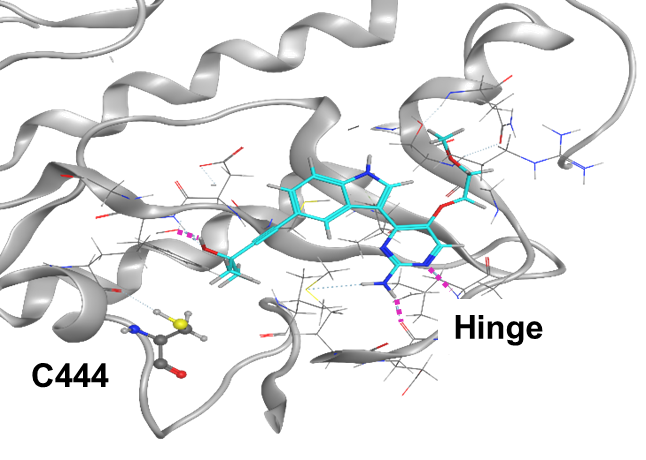 b)Figure 2. a) Structure of 1 (cyan) in complex with NIK (pdb 4IDV) showing the proximity of the inhibitor to Cys444, key hydrogen bonding interactions are shown with dashed magenta lines; b) Design strategy for a covalent Cys444 targeting inhibitor.The hydroxyl group of 1 makes several productive interactions and significantly contributes to the potency of this and other NIK inhibitors.  Nevertheless, introducing an electrophilic warhead whilst retaining the alcohol group would have been challenging with regard to simultaneously obtaining the correct orientations of both groups and to synthetic tractability.  Accordingly, SAR investigations were carried out without the alcohol.  Most of the work incorporated the benzimidazole head group due to its reduced lipophilicity relative to other precedented bicyclic systems such as indole and indoline.The truncated ethynyl benzimidazole 4 established a baseline level of potency for this investigation (pIC50= 6.6, Table 1).  The alkyne contributes significantly to potency, with the corresponding ethyl derivative 5 being more than 100-fold less potent.  Our initial investigations of covalent groups focused on acrylamides, which are the most commonly employed successful warheads for cysteine targeting.16,17,18  Attaching an acrylamide group to the acetylene side chain (6) resulted in a significant loss of potency relative to the unsubstituted acetylene.  Reasoning that this meant it was unlikely to be forming the desired covalent bond, it was postulated that the constrained geometry of the acetylene may prevent the acrylamide from assuming an appropriate conformation for reaction with Cys444.  Acrylamides attached to two flexible alkyl side chains (7 and 8) were therefore explored, both of which resulted in further loss of potency.Table 1. SAR of amide based covalent inhibitors*IC50 values were determined after 30 minutes preincubation.The loss of potency of 7 and 8, combined with the similar lack of potency for the analogous acetamides 9 and 10, synthesised as non-reactive controls, could be rationalised on the basis that polar carboxamide functionality was not tolerated in the back pocket.  It was therefore reasoned that less polar electrophiles may be required.  Of course, any Michael acceptor functionality is required to have a degree of polarity, but it was considered that alkenyl and alkynyl groups activated by conjugation with electron-deficient heterocycles might be better tolerated in the pocket whilst also providing sufficient reactivity to effect covalent binding on an appropriate timescale.19  Docking of proposed structures suggested that meta- and para-substituted pyridine / diazine heterocycles would orient vinyl or alkynyl substituents towards Cys444 (Figure 3).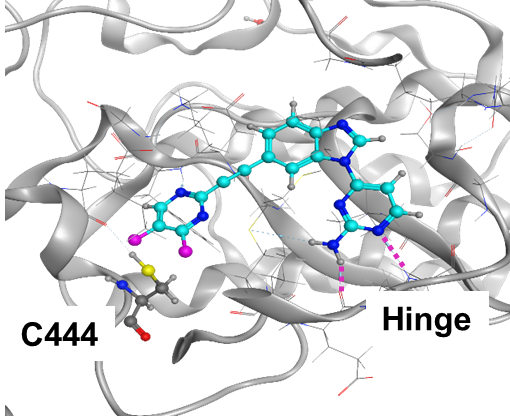 Figure 3.  Modelled structure (based on 4IDV11) of an alkynyl heterocycle (cyan) in the back pocket of NIK. Meta- and para- positions (highlighted in magenta) are appropriate for attachment of reactive groups to target Cys444, hinge interactions are shown with dashed magenta lines.Exploration of the meta-alkenyl pyridines 11 and 12 showed that these groups were tolerated, albeit with weak activity (Table 2).  Isomer 12, with the nitrogen at the 6-position relative to the alkyne linker was 10-fold more potent than 4-aza analogue 11.  The meta-alkynyl pyridines showed a similar trend with the 2- and 6-aza derivatives 13 and 16 being more potent than the 4- and 5- isomers 14 and 15.  The 6-aza derivative 16 stood out as the most potent pyridine isomer (pIC50 = 6.6).In the diazine series, these effects were reinforced, with the 2,6-pyrimidine analogues 17 and 18 showing sub micromolar potency, significantly enhanced over all other diazine isomers tested (19, 20, 21, 22).  Para-substituted derivatives 23, 24, 25 showed reduced potency regardless of the heterocycle.  The most potent compound in the series with the highest lipophilic ligand efficiency20,21,22 was the meta-alkynyl-2,6-pyrimidine 18 (pIC50 6.7, LLE 3.1).The SAR, combined with the increased potency of 18, suggested that sub 1 μM potency was only associated with a meta-substituted, 6-aza heterocycle, as in 16, 17 and 18. This led us to speculate that these compounds were binding covalently.  This was consistent with the decreased potency of vinylpyridine 12, which also fits the same structural motif but is presumably the least reactive of the four compounds in this class.  Furthermore, replacing the alkyne of 18 with a methyl group (26) reduced potency significantly (ΔpIC50 -0.9).Table 2. SAR for alkenyl and alkynyl heterocycles*IC50 values were determined after 30 minutes preincubation.To establish that the compounds were binding covalently, the formation of adducts of 18 with NIK protein was studied by mass spectrometry.  After incubation of the compound with NIK over a time course 24 hours, intact protein analysis showed clear evidence of the formation of an adduct corresponding to the addition of a single molecule of the inhibitor (Figure 4a): 337 Da higher in mass than the apo protein.  The rate of labelling correlated with the reciprocal of the protein concentration versus time, consistent with a second order reaction (Figure 4b).  Labelling of Cys444 was confirmed by peptide mapping experiments, in which digestion followed by analysis of the MS/MS fragmentation spectra of the peptide containing Cys444 (Ala438-Arg451), which clearly demonstrated the addition of the inhibitor to Cys444 (Figure 4c).An analogous experiment carried out with the pyridine analogue 16 failed to show any appreciable labelling after 18 hours incubation with NIK.  This observation implies that the less electron poor pyridine system results in an alkyne that is insufficiently electrophilic to react in this context.Docking of 18 with a NIK structure derived from 4IDV was consistent with the postulated binding mode, including the formation of a covalent bond between the terminal alkynylcarbon of 18 and Cys444, resulting in a vinylsulfide adduct, (Figure 5a) and the hydrogen bonding interactions of the aminopyrimidine in the hinge region, observed for previous NIK inhibitors.11,12  An explanation for the enhanced potency of the 6-aza analogues was also suggested.  A hydrogen bond was predicted between the 6-nitrogen of 18 and the ε-nitrogen of Lys429, which is invovled in a hydrogen bonding network with Glu440 and Asp534 (Figure 5b).  This may play both an orienting and activating role in promoting the conjugate addition reaction in which the covalent bond is formed.To rationalise the SAR for the positioning of the nitrogen atoms in alkynylpyrimidine moiety, molecular mechanical – Poisson-Boltzmann surface area calculations23 for the covalent adducts with ligands 18 and 20 were performed. The results showed the stabilisation of the NIK-18 complex arising from noncovalent electrostatic interactions with an electrostatic energy 6 kcalmol-1 greater than that of its 2,4-diaza isomer 20 (Table S1).  These results suggest that the increased potency of the 6-aza derivatives, such as 18, arise in part from more favourable non-covalent interactions with the protein.However, it would be expected that the 2,6-isomer would be slightly more reactive towards conjugate addition due to the existence of a para-relationship between the alkyne and one of the nitrogen atoms, which is absent in 20.24  It would also be expected that the formation of a hydrogen bond between the 6-nitrogen and the charged ammonium group of Lys429, as observed in the covalent complex, should make the covalent reaction more favourable, provided similar interactions form in the reaction transition state.  Together, these observations suggest that the observed SAR results from a combination of covalent and non-covalent effects (i.e. an effect on both Ki and kinact).25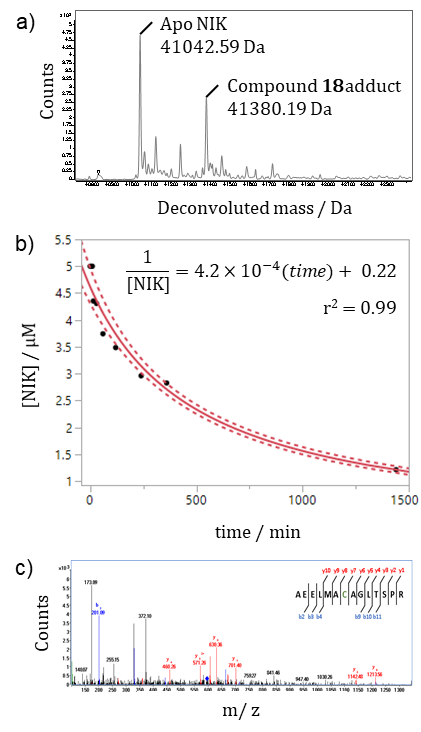 Figure 4. Characterisation of covalent binding of 18 by mass spectrometry. a) Intact protein deconvoluted mass spectrum following 6h incubation of NIK (5 µM) with 18 (100 µM); b) Time course of covalent labelling of NIK by 18 showing the correlation between 1/[NIK] and time (red line shows the line of best fit, dotted lines are the 95% confidence limits); c) MS/MS fragmentation spectrum for peptide A(438)EELMACAGLTSPR(451) showing formation of major adduct on Cys444, detected after peptide mapping using tryptic digestion and reduction/alkylation (b-ion fragmentation, blue; y-ion fragmentation, red; precursor ion (m/z 595.95, z=+3), blue diamond).a)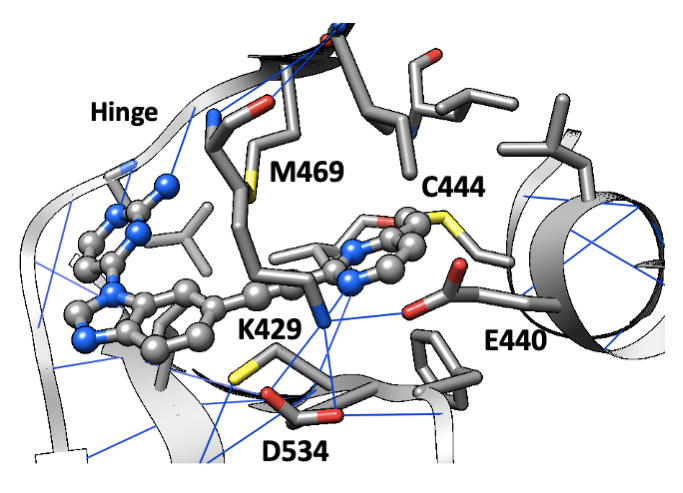 b)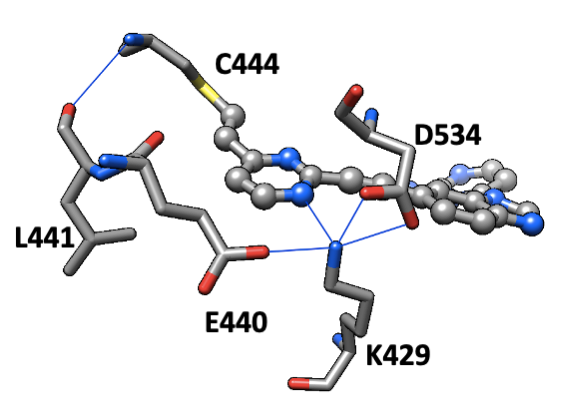 Figure 5. Molecular modelling of 18 in complex with NIK. a) Docked structure of 18 in complex with NIK showing the compound binding to the hinge region and forming a covalent bond with Cys444; b) Interactions of the pyrimidine nitrogen that potentially increase potency and activate the ring towards covalent binding.Selectivity of compound 18 showed was assessed in a panel of 140 kinases (Figure 6 and Table S2).  Only 10 kinases showed >50% inhibition at 1 μM (MLK1, HER4, SGK1, TAK1, PDGFRA, BTK, RIPK2 Aurora B, VEGFR and SIK2).  It is anticipated that due to the uniqueness of Cys444 to NIK that none of these kinases would be inhibited irreversibly meaning that the kinetic selectivity in an endogenous setting would be greater still.Testing the more potent compounds 12, 16, 17 and 18 for growth inhibition in Z-138 and Maver-1 cancer cell lines, which have constitutive NIK activation,7 showed growth inhibition in ranges consistent with their isolated protein potency (Table 3).  However, they also demonstrated comparable inhibition in cell lines without constitutive NIK activation (MCF-7 and JIM-3), suggesting that these effects were NIK independent, despite the very selective kinase profile.  In comparison, literature compound 3 also demonstrated weak activity across all tumour cell lines, relative to its cell-free potency, but did show some evidence of a differential effect in NIK-activated cell lines.  These results suggest that NIK inhibition does not have a strong antiproliferative phenotype.Table 3. Cellular profile of the potent inhibitors and comparison with literature compound 3.  Data are a mean of at least 3 independent determinations (for full data see Table S2).Figure 6. Kinase selectivity for compound 18.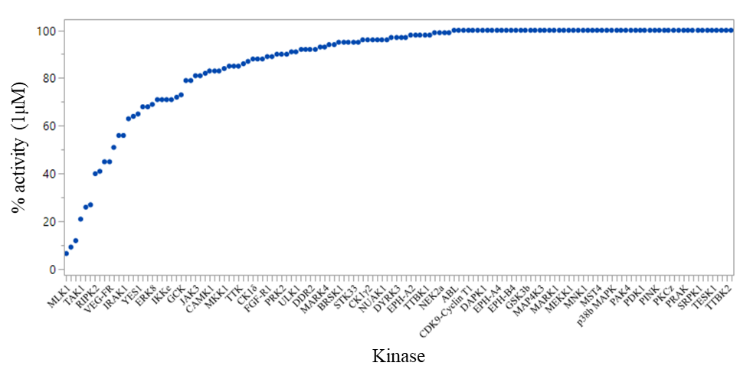 ADMET profiling of compound 18 in in-vitro ADMET assays showed it to have moderate lipophilicity significantly lower than the calculated XlogP value, with relatively low solubility and permeability (Table 4).  The compound had relatively high turnover in both rat and human hepatocytes.Table 4. ADMET profile of compound 18Key analogues 4-10 were prepared from the common intermediate 32, which was itself prepared using a 4-step synthetic route (Scheme 1).26  Nucleophilic aromatic substitution of 4-bromo-2-fluoro-1-nitrobenzene 27 with 2-chloropyrimidin-4-amine 28 afforded intermediate 29 in excellent yield.  Intermediate 29 was treated with ammonium hydroxide 33% solution to install the amino group at the 2-position of the pyridimine core, followed by nitro reduction in the presence of tin chloride to obtain intermediate 31, which then upon reaction with trimethyl orthoformate under acidic catalysis furnished the bromo-benzimidazole intermediate 32. Compound 5 was synthesised from key intermediate 32. The vinyl group was introduced onto the 4-(6-bromo-1H-benzo[d]imidazol-1-yl)pyrimidin-2-amine 32 under Stille coupling conditions.27  Intermediate 33 was reduced by Pd/C catalysed hydrogenation to give compound 5 (Scheme 2).Compounds 4 and 6-10 were prepared in 2-3 steps from common intermediate 32 (Scheme 3).  Sonogashira cross coupling with triisopropylacetlyene, N-Boc-propargylamine 35, N-Cbz-propargylamine 38 and N-Cbz-3-butynylamine 39 gave rise to intermediates 34, 36, 40 and 41 respectively in moderate yields.  Deprotection of 34 using tetrabutylammonium fluoride or potassium fluoride, gave rise to compound 4 in good yield.  Deprotection of amino group 36 under acidic conditions revealed amine 37, which was finally acylated in the presence of acryloyl chloride to obtain compound 6.  Compounds 7-10 were accessed from Pd-mediated hydrogenolytic deprotection of the benzyloxycarbonyl group of intermediates 40 and 41.  Compounds 7 and 8 were synthesized by acylation of the unprotected amino group on 42 and 43 with acroloyl chloride, while its acetylation furnished compounds 9 and 10.Reaction of alkyne 4 under standard Sonogashira cross coupling conditions with vinyl halo heterocycles 59 and 60 (prepared as reported in section 3 of the Supporting Information, page S7, Scheme 2) gave rise to vinyl analogues 12 and 17.  Commercially available halo pyridine and pyrimidine 45 and 46 were cross coupled to alkyne 4 under Sonogashira conditions to yield intermediates 51 and 52, which were then subjected to Suzuki or Stille couplings to furnish desired vinyl compounds 11 and 19. Compound 23 was synthesised by Sonogashira cross coupling between common intermediate 32 and 5-ethynyl-2-vinylpyridine 44 (Scheme 4), which was prepared as reported in the Supporting Information, page S7, Scheme 1.Alkynyl analogues 13, 15, 16, 18 and 25 were prepared in two-steps from alkyne 4 by reaction under standard Sonogashira cross coupling conditions with halo-((triisopropylsilyl)ethynyl)heterocycles or halo-((trimethylsilyl)ethynyl)heterocycles 61-65 (prepared as reported in section 3 of the Supporting Information, page S7, Scheme 3) followed by deprotection of the silyl ethers 66-70 (Schemes 5 and 6).  A one-pot double Sonogashira cross coupling with commercially available halo pyridines and pyrimidines 46, 48 and 72 followed by triisopropylsilylacetylene gave rise to intermediates 55-57.  Whilst intermediates 54 and 58 were prepared in two separate Sonogshira cross coupling reactions, first with dihalo-pyrimidines 45 and 47 and then with triisopropylsilylacetylene.  Deprotection of the alkynyl protecting groups of intermediates 55-58 using TBAF or cesium fluoride28 for the triisopropylsilyl ether and potassium carbonate for the trimethylsilyl ether gave rise to compounds 20-22 and 24.  Finally, the non-covalent analogue 26 was prepared by a single Sonogashira cross coupling reaction between alkyne 4 and commercially available pyrimidine 76 (Scheme 6).CONCLUSIONThis work demonstrates that covalent inhibition of NIK targeting Cys444 is feasible and provides a means of developing selective inhibitors.  The current chemical series shows additional, NIK independent effects on cancer cell growth, suggestive of additional pharmacology.  Our attempts to remove the undesired activity from the compounds and further target validation studies will be the subject of a future communication.Inhibition of NIK results in a relatively weak antiproliferative phenotype, even with covalent inhibition, suggesting that it has limited utility as a strategy to reduce cancer cell growth directly.  Further biological studies will also be disclosed in future communications.The successful targeting of Cys444 with alkynyl heterocycles shows that these moieties are useful covalent binding species that can be exploited in areas where more traditional acrylamide cysteine traps are not tolerated, presumably due to their differences in polarity.  Further analysis of the SAR suggests that the differences in potency can be attributed to difference in non-covalent interactions in the back pocket, suggesting that the more potent compounds gain affinity through non-covalent affinity, rather than increased reactivity.  In this case, specific reaction of the compounds appears to be reinforced by the hydrogen bonds formed to the heterocycles.  Compounds of this type may be of further utility in development of covalent inhibitors of other proteins.EXPERIMENTALChemical synthesis. Chemicals and solvents were obtained from standard suppliers (Fluorochem, Alfa Aesar, Apollo Scientific and Sigma Aldrich). All compounds had purity ≥95% as determined by high-performance liquid chromatography (UV detection) and 1H-NMR analysis. Compounds 27, 28, 35, 45-50, 71-73, 76 are commercially available obtained from standard suppliers. General procedure A for silyl ether deprotection using TBAF. To a stirred solution of the silyl ether protected acetylene intermediate (1 equivalent) in THF (0.14 M) at 0 °C was added tetra-butyl-ammonium fluoride (1.2 equivalent). Upon completion of reaction, solid precipitated out and the solution was stirred for 5 minutes. Methanol (0.27 M) was added to quench the reaction and resulting solution was dried in vacuo, taken up in dichloromethane and dry loaded on silica. The crude product was purified by automated flash column chromatography. General procedure B for Sonogashira cross coupling. A microwave vial was charged with aryl halide (1 equivalent), bis(triphenylphosphine)palladium(II) dichloride (0.1 equivalent) and copper (I) iodide (0.1 equivalent), sealed and purged with vacuum and nitrogen. DMF (0.20 M) was added and the solution sparged with nitrogen for 5 minutes, followed by addition of DIPEA (0.40 M) and further sparging with nitrogen for 5 minutes. The reaction mixture was then heated for 16 hours at 55 °C. Upon completion, reaction mixture was filtered through Celite®, and solvent evaporated in vacuo. The crude product was then purified by automated flash column chromatography.4-(6-Ethynyl-1H-benzo[d]imidazol-1-yl)pyrimidin-2-amine (4). 4-(6-((Triisopropylsilyl)ethynyl)-1H-benzo[d]imidazol-1-yl)pyrimidin-2-amine 34 (53.0 mg, 0.135 mmol) was reacted with TBAF under conditions similar to that described in general procedure A.  The crude product was purified by automated flash column chromatography (silica, 0-10% methanol in dichloromethane) to yield the desired compound as a white solid (21.0 mg, 8.90 μmol, 66%), m.p.: 231 – 233 °C. 1H-NMR (DMSO-d6): δ 4.22 (s, 1H), 7.14 (d, J = 5.6 Hz, 3H), 7.44 (dd, J = 1.6, 8.3 Hz, 1H), 7.74 (d, J = 8.3 Hz, 1H), 8.37 (d, J = 5.5 Hz, 1H), 8.74 (d, J = 1.5 Hz, 1H), 9.12 (s, 1H) ppm. 13C-NMR (DMSO-d6): δ 80.7, 84.8, 98.4, 118.0, 120.0, 120.6, 127.9, 131.8, 144.0, 145.0, 157.2, 160.9, 164.0 ppm. HRMS-ESI (m/z): [M+H]+ calculated for C13H10N5+, 236.0931; found, 236.0932.4-(6-Ethyl-1H-benzo[d]imidazol-1-yl)pyrimidin-2-amine (5). 4-(6-Vinyl-1H-benzo[d]imidazol-1-yl)pyrimidin-2-amine 33 (50.0 mg, 0.211 mmol) was dissolved in methanol (2.1 mL) under an atmosphere of nitrogen. Palladium on carbon was added and the reaction vessel was sparged with hydrogen for 15 minutes, then stirred for a further 16 hours at 25 °C until the starting material was consumed by LCMS analysis. The reaction mixture was filtered through Celite® and washed with methanol (20 mL), then concentrated in vacuo and purified by automated flash column chromatography (silica, 0-10% methanol in dichloromethane) to yield the desired compound as a white solid (50.0 mg, 0.209 mmol, 95%), m.p.: 213-215 °C. 1H-NMR (DMSO-d6): δ 1.27 (t, J = 7.6 Hz, 3H), 2.79 (q, J = 7.6, 2H), 7.12 (d, J = 5.6 Hz, 1H), 7.17 (bs, 2H), 7.21 (dd, J = 1.6, 8.2 Hz, 1H), 7.64 (d, J = 8.2 Hz, 1H,), 8.38 (d, J = 5.5 Hz, 1H), 8.44 (d, J = 0.9 Hz, 1H), 8.96 (s, 1H) ppm. 13C-NMR (DMSO-d6): δ 17.0, 29.2, 98.3, 119.9, 115.9, 124.2, 132.2, 140.9, 142.0, 143.1, 157.4, 160.8, 164.0ppm. HRMS-ESI (m/z): [M+H]+ calculated for C13H14N5+, 240.1244; found, 240.1225. N-(3-(1-(2-Aminopyrimidin-4-yl)-1H-benzo[d]imidazol-6-yl)prop-2-yn-1-yl)acrylamide (6). Acryloyl chloride (21.0 µL, 0.261 mmol) in dichloromethane (0.50 mL) was added to the 4-(6-(3-aminoprop-1-yn-1-yl)-1H-benzo[d]imidazol-1-yl)pyrimidin-2-amine trihydrochloride 37 (92.0 mg, 0.261 mmol) and triethylamine (146 µL, 1.04 mmol) in dichloromethane (1 mL) at 0 °C, and the mixture was stirred at 0 °C for 90 minutes and then, it was stirred at 25 °C for 1 hour. Reaction mixture was cooled to 0 °C and additional acryloyl chloride (10.5 μL, 0.130 mmol) and triethylamine (36.5 μL, 0.261 mmol) in dichloromethane (0.50 mL) were added. Reaction mixture was stirred at 0 °C for 1 hour then quenched with the drop wise addition of methanol (0.50 mL) and the solvent was removed in vacuo, then the crude was purified using automated flash column chromatography (silica, 0-5% methanol in dichloromethane). Compound was triturated with EtOAc (2 × 2 mL) to give the title compound as an off-white solid (20.0 mg, 62.8 μmol, 26%). 1H-NMR (500 MHz, DMSO-d6): δ 4.31 (d, J = 5.4 Hz, 2H), 5.70 (dd, J = 2.2, 10.1 Hz, 1H), 6.19 (dd, J = 2.2, 17.1 Hz, 1H), 6.32 (dd, J = 10.1, 17.1 Hz, 1H), 7.18 (t, J = 8.2 Hz, 3H), 7.43 (dd, J = 1.6, 8.3 Hz, 1H), 7.78 (d, J = 8.3 Hz, 1H), 8.41 (d, J = 5.5 Hz, 1H), 8.73 – 8.66 (m, 2H), 9.14 (s, 1H) ppm. 13C-NMR (126 MHz, DMSO-d6): δ 29.3, 83.1, 86.6, 98.5, 118.5, 119.4, 120.6, 126.4, 127.7, 131.7, 131.9, 143.9, 144.7, 157.2, 161.0, 164.0, 164.8 ppm. N-(3-(1-(2-Aminopyrimidin-4-yl)-1H-benzo[d]imidazol-6-yl)propyl)acrylamide (7). To a stirred solution of 4-(6-(3-aminopropyl)-1H-benzo[d]imidazol-1-yl)pyrimidin-2-amine 42 (36.0 mg, 0.134 mmol) in dichloromethane (0.45 mL) and THF (0.45 mL) at 0 °C was added acryloyl chloride (12.0 µL, 0.147 mmol) and trimethylamine (23.0 µL, 0.161 mmol). The reaction was stirred at room temperature for 16 hours until complete by LCMS analysis. Water and ethyl acetate were added to quench the reaction. The aqueous layer was extracted with ethyl acetate (×3) and combined organic extracts were washed with water, brine and dried over sodium sulphate then concentrated in vacuo. The crude residue was purified by automated flash column chromatography (silica, 0-30% methanol in dichloromethane) to give the title compound as a white solid (17.0 mg, 52.8 μmol, 38%), m.p.: 202-204 °C. 1H-NMR (500 MHz, CD3OD): δ 1.89 (quint., J = 7.3 Hz, 2H), 2.79 (t, J = 7.6 Hz, 2H), 3.25-3.30 (m, 2H), 5.58-5.60 (dd, J = 3.1, 8.9 Hz, 1H), 6.14-6.22 (m, 2H), 7.01 (d, J = 5.7 Hz, 1H), 7.21 (dd, J = 1.5, 8.3 Hz, 1H), 7.58 (d, J = 8.3 Hz, 1H), 8.28-8.29 (m, 2H), 8.79 (s, 1H) ppm. 13C-NMR (500 MHz, CD3OD): δ 31.2, 33.1, 38.5, 98.3, 114.7, 118.9, 124.7, 125.1, 130.7, 131.8, 139.1, 141.2, 142.2, 157.5, 159.8, 163.7, 166.8 ppm. HRMS-ESI (m/z): [M+H]+ calculated for C17H19N6O+, 322,3720; found, [M+H]+ 323.1615. N-(4-(1-(2-Aminopyrimidin-4-yl)-1H-benzo[d]imidazol-6-yl)butyl)acrylamide (8). To a stirred solution of 4-(6-(4-aminobutyl)-1H-benzo[d]imidazol-1-yl)pyrimidin-2-amine 43 (70.0 mg, 0.245 mmol) in dichloromethane (0.83 mL) and THF (0.83 mL) at 0 °C was added acryloyl chloride (22.0 µL, 0.270 mmol) and trimethylamine (42.0 µL, 0.294 mmol). The reaction was stirred at room temperature for 16 hours until complete by LCMS analysis. Water and ethyl acetate were added to quench and the biphasic mixture was transferred to a separating funnel. The aqueous layer was extracted with ethyl acetate (3 × 50 mL) and combined organic extracts were washed with water, brine and dried over sodium sulphate then concentrated in vacuo. The crude residue was purified by automated flash column chromatography (silica, 0-30% methanol in dichloromethane) to give the title compound as a white solid (31.0 mg, 92.1 μmol, 37%), m.p.: 199-201 °C. 1H-NMR (500 MHz, CD3OD): 1.60-1.65 (m, 2H), 1.75-1.81 (m, 2H), 2.85-2.88 (m, 2H), 3.31-3.34 (m, 2H), 5.63-5.65 (dd, J = 4.1, 7.9 Hz, 2H), 6.21-6.23 (m, 2H), 7.08 (d, J = 5.7 Hz, 1H), 7.27 (dd, J = 1.4, 8.3 Hz, 1H), 7.65 (d, J = 8.3 Hz, 1H), 8.36 (d, J = 5.7 Hz, 2H), 8.86 (1H, s) ppm. 13C-NMR (500 MHz, CD3OD): δ 28.6, 29.1, 35.4, 38.8, 98.3, 114.6, 118.8, 124.7, 125.0, 130.7, 131.7, 139.8, 141.1, 142.1, 157.5, 159.8, 163.7, 166.8 ppm. HRMS-ESI (m/z): [M+NH4]+ calculated for C18H24N7O+, 354.2037; found, [M+NH4]+ 354.1969. N-(3-(1-(2-Aminopyrimidin-4-yl)-1H-benzo[d]imidazol-6-yl)propyl)acetamide (9). To a stirred solution of 4-(6-(3-aminopropyl)-1H-benzo[d]imidazol-1-yl)pyrimidin-2-amine 42 (35.7 mg, 0.133 mmol) in dichloromethane (1.0 mL) at 0 °C was added acetyl chloride (11.0 µL, 0.1461 mmol) and DIPEA (28.0 µL, 0.159 mmol). The reaction was stirred at room temperature for 16 hours until completion by LCMS analysis. Water and ethyl acetate were added to quench the reaction. The aqueous layer was extracted with ethyl acetate (×3) and combined organic extracts were washed with water, brine and dried over sodium sulfate then concentrated in vacuo. The crude residue was purified by automated flash column chromatography (silica, 0-30% methanol in dichloromethane) to give the title compound as a white solid (16.0 mg, 51.6 μmol, 40%), m.p.: 214-215 °C. 1H-NMR (500 MHz, CD3OD): δ 1.91 – 1.95 (m, 2H), 1.96 (s, 3H), 2.86 (t, J = 7.6 Hz, 2H), 2.87 (t, J = 7.0 Hz, 2H), 7.10 (d, J = 5.7 Hz, 1H), 7.29 (dd, J = 1.7, 8.3 Hz, 1H), 7.66 (d, J = 8.3 Hz, 1H), 8.34 – 8.37 (m, 2H), 8.88 (s, 1H) ppm. 13C-NMR (500 MHz, CD3OD): δ 39.09, 39.29, 96.15, 125.29, 130.63, 153.76, 162.82, 163.70, 167.13 ppm (further signals obscured by solvent, Cq not resolved). HRMS-ESI (m/z): [M+H]+ calculated for C16H19N6O+, 311.1615; found, 311.1620. N-(4-(1-(2-Aminopyrimidin-4-yl)-1H-benzo[d]imidazol-6-yl)butyl)acetamide (10). To a stirred solution 4-(6-(4-aminobutyl)-1H-benzo[d]imidazol-1-yl)pyrimidin-2-amine 43 (35.0 mg, 0.124 mmol) in dichloromethane (0.62 mL) at 0 °C was added acetyl chloride (11.0 µL, 0.149 mmol) and DIPEA (27.0 µL, 0.149 mmol). The reaction was stirred at room temperature for 16 hours until complete by LCMS analysis. Water and ethyl acetate were added to quench the reaction. The aqueous layer was extracted with ethyl acetate (3 × 50 mL) and combined organic extracts were washed with water, brine and dried over sodium sulphate then concentrated in vacuo. The crude residue was purified by automated flash column chromatography (silica, 0-30% methanol in dichloromethane) to give the title compound as a white solid (16.0 mg, 49.3 μmol, 41%), m.p.: 224-226 °C. 1H-NMR (500 MHz, CD3OD): δ 1.57 (quint, J = 7.3 Hz, 2H), 1.75 (quint, J = 7.6 Hz, 2H), 1.93 (s, 3H), 2.86 (t, J = 7.6 Hz, 2H), 3.23 (t, J = 7.0 Hz, 2H), 7.07 (d, J = 5.7 Hz, 1H), 7.26 (dd, J = 1.3, 8.3 Hz, 1H), 7.64 (d, J = 8.3 Hz, 1H), 8.35 (bs, 1H), 8.36 (d, J = 5.7 Hz, 1H), 8.86 (s, 1H) ppm. 13C-NMR (500 MHz, CD3OD): δ 21.1, 28.6, 29.1, 35.4, 38.8, 98.3, 114.7, 118.8, 124.7, 131.7, 139.8, 141.1, 142.0, 157.5, 159.8, 163.7, 171.8 ppm. HRMS-ESI (m/z): [M+H]+ calculated for C17H21N6O+, 325.1771; found, 325.1771. 4-(6-((2-Vinylpyridin-4-yl)ethynyl)-1H-benzo[d]imidazol-1-yl)pyrimidin-2-amine (11). 4-(6-((2-Bromopyridin-4-yl)ethynyl)-1H-benzo[d]imidazol-1-yl)pyrimidin-2-amine 51 (100 mg, 0.256 mmol), vinylboronic acid pinacol ester (43.0 mg, 0.281 mmol), [1,1′-bis(diphenylphosphino)ferrocene]dichloropalladium(II).dichloromethane (20.0 mg, 25.6 μmol) and cesium carbonate (250 mg, 0.767 mmol) were sealed in a microwave vial and purged with vacuum and nitrogen. Tetrahydrofuran (1.0 mL) and water (0.26 mL) were added and the reaction mixture was then heated for 24 hours minutes at 85 °C before drying in vacuo. The crude product was then purified by automated flash column chromatography (silica, 0-8% methanol in dichloromethane) yielding the desired compound as an off white solid (20.0 mg, 59.1 μmol, 23%), m.p.: 190-192 °C. 1H-NMR (500MHz, CDCl3): δ 5.55 (dd, J = 1.5, 10.7 Hz, 1H), 6.34 (dd, J = 1.5, 17.4 Hz, 1H), 6.81 – 6.91 (m, 1H), 7.19 (d, J = 5.6 Hz, 2H), 7.22 (s, 1H), 7.32 (d, J = 5.5 Hz, 1H), 7.47 (dd, J = 1.5, 5.0 Hz, 1H), 7.72 (t, J = 1.2 Hz, 1H), 7.84 (dd, J = 0.7, 8.3 Hz, 1H), 8.40 (d, J = 5.5 Hz, 1H), 8.62 (dd, J = 0.8, 4.9 Hz, 1H), 8.92 (dd, J = 0.7, 1.7 Hz, 1H), 9.20 (s, 1H) ppm. 13C-NMR (126 MHz, DMSO-d6): δ 86.9, 95.1, 98.4, 117.4, 119.7, 120.4, 120.8, 123.5, 124.6, 127.8, 131.6, 132.0, 136.8, 144.3, 145.5, 150.3, 155.8, 157.2, 161.0, 164.0 ppm. HRMS-ESI (m/z): [M+H]+ calculated for C20H15N6+, 339.1353; found, 339.1379. 4-(6-((4-Vinylpyridin-2-yl)ethynyl)-1H-benzo[d]imidazol-1-yl)pyrimidin-2-amine (12). 2-Chloro-4-vinylpyridine 59 (40.0 mg, 0.287 mmol), 4-(6-ethynyl-1H-benzo[d]imidazol-1-yl)pyrimidin-2-amine 4 (50.0 mg, 0.213 mmol), bis(triphenylphosphine)palladium(II) dichloride (18.0 mg, 28.7 μmol) and copper (I) iodide (4.60 mg, 28.7 μmol) were reacted under similar conditions described in general procedure B. The crude product was then purified by automated flash column chromatography (silica, 0-10% methanol in dichloromethane) yielding the desired compound as an off-white solid (22.0 mg, 65.0 μmol, 23%), m.p.: 182-184 °C. 1H-NMR (500MHz, CDCl3): δ 5.62 (d, J = 11.2 Hz, 1H), 6.26 (d, J = 17.6 Hz, 1H), 6.79 (dd, J = 10.9, 17.6 Hz, 1H), 7.18 (d, J = 5.6 Hz, 1H), 7.21 (d, J = 13.2 Hz, 2H), 7.51 (dd, J = 1.7, 5.1 Hz, 1H), 7.59 (dd, J = 1.6, 8.3 Hz, 1H), 7.82 (dd, J = 1.2, 3.2 Hz, 1H), 7.84 (d, J = 0.6 Hz, 1H), 8.35 – 8.44 (m, 1H), 8.59 (dd, J = 0.8, 5.0 Hz, 1H), 8.85 – 8.94 (m, 1H), 9.19 (s, 1H) ppm. 13C-NMR (126 MHz, CDCl3): δ 89.1, 90.05, 98.4, 117.11, 120.1, 120.8, 120.9 124.7, 127.8, 132.0, 134.4, 142.92, 143.80, 144.3, 145.3, 151.0, 157.25, 157.45, 161.0, 164.0 ppm. HRMS-ESI (m/z): [M+H]+ calculated for C20H15N6+, 339.1353; found, 339.1560.4-(6-((6-Ethynylpyridin-2-yl)ethynyl)-1H-benzo[d]imidazol-1-yl)pyrimidin-2-amine (13). To a solution of 4-(6-((6-((triisopropylsilyl)ethynyl)pyridin-2-yl)ethynyl)-1H-benzo[d]imidazol-1-yl)pyrimidin-2-amine 67 (92.0 mg, 0.187 mmol) in THF (2.0 mL) at 0 °C was added TBAF (1 M in THF, 0.200 mL, 0.200 mmol) and the reaction was carried out according to general procedure A. The resulting solid was purified directly by flash column chromatography (silica, 0-10% methanol in dichloromethane) to yield the desired product as a white solid (41.0 mg, 0.122 mmol, 65%); m.p. 234-236 °C. 1H-NMR (500 MHz, DMSO-d6): δ 4.43 (s, 1H), 7.17 (d, J = 5.6 Hz, 1H), 7.20 (s, 2H), 7.59 (dt, J = 1.4, 7.9 Hz, 2H), 7.72 (dd, J = 1.0, 7.9 Hz, 1H), 7.82 (d, J = 8.3 Hz, 1H), 7.90 (t, J = 7.8 Hz, 1H), 8.39 (d, J = 5.5 Hz, 1H), 8.88 (d, J = 1.5 Hz, 1H), 9.17 (s, 1H) ppm. 13C-NMR (126 MHz, DMSO-d6): δ 81.2, 82.9, 88.3, 90.6, 98.4, 117.3, 120.2, 120.9, 127.3, 127.7, 128.0, 132.0, 138.1, 142.6, 143.4, 144.4, 145.5, 157.2, 161.0, 164.1 ppm. HRMS-ESI (m/z): [M+H]+ calculated for C20H13N6+, 337.1196; found, 337.1183. 4-(6-((2-Ethynylpyridin-4-yl)ethynyl)-1H-benzo[d]imidazol-1-yl)pyrimidin-2-amine (14). A stirred solution of 4-(6-((2-((trimethylsilyl)ethynyl)pyridin-4-yl)ethynyl)-1H-benzo[d]imidazol-1-yl)pyrimidin-2-amine 54 (120 mg, 0.294 mmol) in methanol (3.0 mL) at 25 °C and potassium carbonate (5.00 mg, 36.2 μmol) was stirred at room temperature for 5 hours. The solvent was then removed in vacuo and purification by automated flash column chromatography (silica, 0-10% methanol in dichloromethane) yielded the desired product as an off white solid (80.0 mg, 0.238 mmol, 83%), m.p.: 187 – 189 °C. 1H-NMR (500 MHz, DMSO-d6): δ 4.46 (s, 1H), 7.17-7.21 (m, 2H), 7.57 – 7.58 (m, 1H), 7.62 – 7.64 (m, 2H), 7.76 (dd, J = 0.9, 1.7 Hz, 1H), 7.84 (dd, J = 0.7, 8.3 Hz, 1H), 8.40 (d, J = 5.5 Hz, 1H), 8.64 (dd, J = 0.9, 5.2 Hz, 1H), 8.93 (dd, J = 0.7, 1.6 Hz, 1H), 9.20 (s, 1H) ppm. 13C-NMR (DMSO-d6): δ 81.6, 82.9, 86.1, 96.2, 98.3, 117.1, 120.6, 120.9, 125.6, 127.8, 129.1, 131.7, 132.0, 142.6, 144.4, 145.6, 151.0, 157.2, 161.0, 164.0 ppm. HRMS-ESI (m/z): [M+H]+ calculated for C20H13N6+, 337.1196; found, 337.1211.4-(6-((5-Ethynylpyridin-3-yl)ethynyl)-1H-benzo[d]imidazol-1-yl)pyrimidin-2-amine (15). 4-(6-((5-((Triisopropylsilyl)ethynyl)pyridin-3-yl)ethynyl)-1H-benzo[d]imidazol-1-yl)pyrimidin-2-amine 66 (80.0 mg, 0.162 mmol) in THF (1.8 mL) at 0 °C was added TBAF (1 M in THF, 0.180 mL, 0.180 mmol) was reacted under the conditions described in general procedure A. The remaining solid was purified by automated flash column chromatography (silica, 0-10% methanol in dichloromethane) to yield the desired compound as a white solid (22.0 mg, 65.4 μmol, 41%); m.p. 248-249 °C. 1H-NMR (500 MHz, DMSO-d6): δ 4.56 (s, 1H), 7.14 (s, 2H), 7.18 (d, J = 5.6, 1H), 7.57 (dd, J = 1.6, 8.3 Hz, 1H), 7.83 (dd, J = 0.7, 8.3 Hz, 1H), 8.15 (t, J = 2.0 Hz, 1H), 8.40 (d, J = 5.5 Hz, 1H), 8.70 (d, J = 2.0 Hz, 1H), 8.82 (d, J = 2.0 Hz, 1H), 8.90 (dd, J = 0.7, 1.6 Hz, 1H), 9.18 (s, 1H) ppm. 13C-NMR (126 MHz, DMSO-d6): δ 80.0, 85.2, 85.5, 94.8, 98.3, 117.6, 119.2, 120.1, 120.3, 120.8, 127.6, 132.0, 141.3, 144.2, 145.4, 147.8, 151.6, 157.2, 161.0, 164.0 ppm. HRMS-ESI (m/z): [M+H]+ calculated for C20H13N6+, 337.1196; found, 337.1186. 4-(6-((4-Ethynylpyrimidin-2-yl)ethynyl)-1H-benzo[d]imidazol-1-yl)pyrimidin-2-amine (16). 4-(6-((4-((Trimethylsilyl)ethynyl)pyridin-2-yl)ethynyl)-1H-benzo[d]imidazol-1-yl)pyrimidin-2-amine 68 (80.0 mg, 0.196 mmol) in methanol (2.30 mL) at 25 °C and potassium carbonate (3.30 mg, 23.9 μmol) was stirred at 25 °C for 5 hours. The solvent was then removed in vacuo and the crude product was purified using automated flash column chromatography (silica, 0-10% methanol in dichloromethane) to yield the desired product as an off white solid (16.0 mg, 47.6 μmol, 24%), m.p.: 157- 159 °C. 1H-NMR (500 MHz, CDCl3): δ 3.28 (s, 1H), 5.36 (s, 2H), 6.81 (d, J = 5.5 Hz, 1H), 7.25 (dd, J = 1.5, 5.1 Hz, 1H), 7.53 (dd, J = 1.5, 8.3 Hz, 1H), 7.57 (d, J = 1.3 Hz, 1H), 7.76 (dd, J = 8.3, 0.7 Hz, 1H), 8.37 (d, J = 5.5 Hz, 1H), 8.46 (dd, J = 0.7, 1.5 Hz, 1H), 8.54 (dd, J = 0.9, 5.2 Hz, 1H), 8.58 (s, 1H) ppm. 13C-NMR (126 MHz, CDCl3): δ 80.3, 82.6, 83.3, 90.8, 99.6, 118.2, 118.6, 120.9, 125.0, 128.1, 129.4, 130.9, 131.05, 131.71, 142.1, 150.1, 156.9, 157.15, 160.5, 163.1 ppm. HRMS-ESI (m/z): [M+H]+ calculated for C20H13N6+, 336.1196; found, 337.1211. 4-(6-((4-Vinylpyrimidin-2-yl)ethynyl)-1H-benzo[d]imidazol-1-yl)pyrimidin-2-amine (17). 4-(6-Ethynyl-1H-benzo[d]imidazol-1-yl)pyrimidin-2-amine 4 (50.0 mg, 0.212 mmol) was reacted with 2-chloro-4-vinylpyrimidine 60 (39.0 mg, 0.276 mmol) under similar conditions described in procedure B. The crude product was purified by automated flash column chromatography twice (silica, 0-50% ethyl acetate in petroleum ether; C18 reversed-phase flash cartridge, 0-65% methanol in dichloromethane) to yield the title compound as a white solid (15.0 mg, 44.2 μmol, 16%); m.p. 212-214 °C. 1H-NMR (500 MHz, CDCl3): δ 5.43 (s br, 2H), 5.78 (d, J = 10.9 Hz, 1H), 6.50 (d, J = 17.4 Hz, 1H), 6.77 (dd, J = 10.7, 17.4 Hz, 1H), 7.27 (d, J = 5.1 Hz, 2H), 7.69 (d, J = 7.6 Hz, 1H), 7.82 (d, J = 9.2 Hz, 1H), 8.42 (d, J = 4.5 Hz, 1H), 8.59-8.71 (m, 3H) ppm. 13C-NMR (126 MHz, CDCl3): δ 87.0, 87.2, 98.6, 115.0, 116.6, 118.2, 119.9, 123.2, 127.7, 133.8, 141.2, 152.3, 155.9, 156.7, 159.4, 162.0, 162.1 ppm. HRMS-ESI (m/z): [M+H]+ calculated for C19H14N7+, 340.1305; found 340.1308. 4-(6-((4-Ethynylpyrimidin-2-yl)ethynyl)-1H-benzo[d]imidazol-1-yl)pyrimidin-2-amine (18). 4-(6-((4-((Triisopropylsilyl)ethynyl)pyrimidin-2-yl)ethynyl)-1H-benzo[d]imidazol-1-yl)pyrimidin-2-amine 69 (30.0 mg, 60.8 μmol) in THF (0.79 mL) and TBAF (1.0 M in THF, 73.0 μL, 73.0 μmol) at 0 °C were  reacted under similar conditions as described in general procedure A. The solvent was then removed in vacuo and purification by automated flash column chromatography (silica, 0-10% methanol in dichloromethane) yielded the desired product as an off white solid (8.00 mg, 23.7 μmol, 39%), m.p.: 183-185 °C. 1H-NMR (500 MHz, DMSO-d6): δ 4.90 (s, 1H), 7.18 (d, J = 5.5 Hz, 1H), 7.24 (bs, 1H), 7.64 (dd, J = 1.7, 8.4 Hz, 1H), 7.68 (d, J = 5.2 Hz, 2H), 7.86 (d, J = 8.2 Hz, 1H), 8.40 (d, J = 5.5 Hz, 1H), 8.96 – 8.87 (m, 2H), 9.21 (s, 1H) ppm. 13C-NMR (126 MHz, DMSO-d6): δ 80.9, 86.4, 88.0, 88.8, 98.4, 116.3, 120.5, 121.0, 123.2, 128.4, 132.0, 144.7, 146.0, 150.1, 152.8, 157.2, 159.2, 161.0, 164.10 ppm. HRMS-ESI (m/z): [M+H]+ calculated for C19H12N7+, 338.1149; found 338.1122. 4-(6-((2-Vinylpyrimidin-4-yl)ethynyl)-1H-benzo[d]imidazol-1-yl)pyrimidin-2-amine (19). To a solution of 4-(6-((2-chloropyrimidin-4-yl)ethynyl)-1H-benzo[d]imidazol-1-yl)pyrimidin-2-amine 52 (37.0 mg, 0.106 mmol) in DMF (2 mL) was added tributylvinyltin (46.0 μL, 0.16 mmol) at 25 °C. The solution was sparged with nitrogen for 5 minutes before addition of tetrakis(triphenylphosphine)palladium(0) (0.700 mg, 0.610 µmol). The mixture was further degassed for 5 minutes and allowed to stir at 100 °C for 12 hours. The reaction mixture was filtered through a Celite® pad, diluted with water and extracted with ethyl acetate (3 × 50 mL). The combined organic layers were dried over magnesium sulphate, filtered and concentrated in vacuo. Purification by automated flash column chromatography (silica, 0-6% methanol in dichloromethane) yielded the desired product as a yellow solid (13.0 mg, 38.3 mmol, 36%), m.p.: > 250 °C. 1H-NMR (DMSO-d6): δ 5.82 (dd, J = 1.80, 10.45 Hz, 1H), 6.60 (dd, J = 1.80, 17.26 Hz, 1H), 6.85 (dd, J = 10.45, 17.26 Hz, 1H), 7.19 (d, J = 5.60 Hz, 1H), 7.21-7.26 (brs, 2H), 7.63 (d, J = 5.05 Hz, 1H), 7.65 (dd, J = 1.60, 8.30 Hz, 1H), 7.86 (d, J = 8.30 Hz, 1H), 8.41 (d, J = 5.50 Hz, 1H), 8.88 (d, J = 5.05 Hz, 1H), 8.95 (d, J = 1.00 Hz, 1H), 9.21 (s, 1H) ppm. 13C-NMR (DMSO-d6): δ 87.1, 94.6, 98.4, 116.4, 120.7, 121.0, 122.3, 125.0, 128.2, 132.0, 136.7, 144.7, 146.0, 150.5, 157.2, 158.5, 161.1, 164.0, 164.1 ppm. HRMS-ESI (m/z): [M+H]+ calculated for C19H14N7+, 340.1305; found 340.1313.4-(6-((2-Ethynylpyrimidin-4-yl)ethynyl)-1H-benzo[d]imidazol-1-yl)pyrimidin-2-amine (20). 4-(6-((2-((Triisopropylsilyl)ethynyl)pyrimidin-4-yl)ethynyl)-1H-benzo[d]imidazol-1-yl)pyrimidin-2-amine 55 (50.0 mg, 0.101 mmol) in THF (1.0 mL) and TBAF (1.0 M in THF, 0.111 mL, 0.111 mmol) were reacted at 0 °C under conditions described in general procedure A. The crude product was purified by automated flash column chromatography (silica, 0-10% methanol in dichloromethane) to yield the desired compound (7.00 mg, 20.8 μmol, 20%), m.p.: 192 – 194 °C. 1H-NMR (DMSO-d6): δ 4.50 (s, 1H), 7.10 (d, J = 5.6 Hz, 1H), 7.21 (bs, 2H), 7.66 (dd, J = 1.6, 8.3 Hz, 1H), 7.78 (d, J = 5.2 Hz, 1H), 7.87 (d, J = 8.4 Hz, 1H), 8.40 (d, J = 5.5 Hz, 1H), 8.89 (d, J = 5.1 Hz, 1H), 8.96 (d, J = 1.6 Hz, 1H), 9.22 (s, 1H) ppm. 13C-NMR (DMSO-d6): δ 79.6, 82.4, 86.4, 95.7, 98.4, 116.1, 120.9, 121.0, 123.6, 128.3, 132.0, 144.8, 146.1, 150.8, 152.0, 157.2, 158.9, 161.0, 164.0 ppm. HRMS-ESI (m/z): [M+H]+ calculated for C19H12N7+, 338.1149; found 338.1296. 4-(6-((6-Ethynylpyrimidin-4-yl)ethynyl)-1H-benzo[d]imidazol-1-yl)pyrimidin-2-amine (21). 4-(6-((6-((Triisopropylsilyl)ethynyl)pyrimidin-4-yl)ethynyl)-1H-benzo[d]imidazol-1-yl)pyrimidin-2-amine 56 (197 mg, 0.399 mmol) in THF (3.9 mL) and TBAF (1M in THF, 0.440 mL, 0.440 mmol) were reacted at 0 °C under similar conditions to the ones reported in general procedure A. The resulting solid was purified by automated flash column chromatography (silica, 0-10% methanol in dichloromethane) to yield the desired product as a white solid (50.0 mg, 0.148 mmol, 37%). m.p. 210-212 °C. 1H-NMR (500 MHz, DMSO-d6): δ 4.88 (s, 1H), 7.18 (d, J = 5.6 Hz, 1H), 7.21 (s, 2H), 7.64 (dd, J = 1.6, 8.3 Hz, 1H), 7.86 (dd, J = 0.7, 8.3 Hz, 1H), 7.93 (d, J = 1.4 Hz, 1H), 8.40 (d, J = 5.5 Hz, 1H), 8.95 (dd, J = 0.7, 1.7 Hz, 1H), 9.20 (d, J = 1.4 Hz, 1H), 9.21 (s, 1H). 13C-NMR (126 MHz, DMSO-d6): δ 80.6, 86.1, 86.1, 95.7, 97.9, 115.7, 120.4, 120.5, 126.0, 127.7, 131.5, 144.2, 145.6, 149.4, 150.5, 156.7, 159.1, 160.6, 163.5 ppm. HRMS-ESI (m/z): [M+H]+ calculated for C19H12N7+, 338.1149; found 338.1181. 4-(6-((6-Ethynylpyrazin-2-yl)ethynyl)-1H-benzo[d]imidazol-1-yl)pyrimidin-2-amine (22). To a solution of 4-(6-((6-((triisopropylsilyl)ethynyl)pyrazin-2-yl)ethynyl)-1H-benzo[d]imidazol-1-yl)pyrimidin-2-amine 57 (62.0 mg, 0.126 mmol) in DMF (1.2 mL) at 25 °C was added cesium fluoride (23.0 mg, 0.138 mmol). The resulting solution was stirred at room temperature for 1 hour. The reaction solvent was removed in vacuo and remaining solid was purified by automated flash column chromatography (silica, 0-10% methanol in dichloromethane) to yield compound as a white solid (15.0 mg, 44.4 μmol, 35%); m.p. 207-209 °C. 1H-NMR (500 MHz, DMSO-d6): δ 4.79 (s, 1H), 7.19 (d, J = 5.6 Hz, 1H), 7.22 (s, 2H), 7.64 (dd, J = 1.6, 8.4 Hz, 1H), 7.86 (d, J = 8.3 Hz, 1H), 8.40 (d, J = 5.6 Hz, 1H), 8.80 (s, 1H), 8.93 (s, 1H), 8.95 (s, 1H), 9.22 (s, 1H). 13C-NMR (126 MHz, DMSO-d6): δ 80.3, 85.4, 85.6, 94.6, 98.4, 116.6, 120. 6, 121.0, 128.1, 132.0, 138.5, 139.5, 144.6, 145.9, 146.4, 147.1, 157.2, 161.0, 164.0 ppm. HRMS-ESI (m/z): [M+H]+ calculated for C19H12N7+, 338.1149; found 338.1157. 4-(6-((6-Vinylpyridin-3-yl)ethynyl)-1H-benzo[d]imidazol-1-yl)pyrimidin-2-amine (23). 4-(6-Bromo-1H-benzo[d]imidazol-1-yl)pyrimidin-2-amine 32 (50.0 mg, 0.172 mmol), bis(triphenylphosphine)palladium(II) dichloride (12.0 mg, 17.2 μmol), copper (I) iodide (3.00 mg, 17.2 μmol), DMF (0.4 mL), DIPEA (0.2 mL) and 5-ethynyl-2-vinylpyridine 44 (44.0 mg, 0.344 mmol) were reacted under the conditions described in general procedure B for 16 hours. The solvent was then removed in vacuo and the crude product purified by automated flash column chromatography (silica, 0-10% methanol in dichloromethane) to yield the desired product an off white solid (15.0 mg, 44.3 μmol, 25%), m.p.: 208 – 210 °C. 1H-NMR (500 MHz, CDCl3): δ 5.28 (s, 2H) 5.55 (dd, J = 1.1, 10.7 Hz, 1H), 6.26 (dd, J = 1.1, 17.5 Hz, 1H), 6.84 (dd, J = 10.8, 17.5 Hz, 1H), 6.91 (d, J = 5.5 Hz, 1H), 7.36 (d, J = 8.1 Hz, 1H), 7.57 (dd, J = 1.5, 8.3 Hz, 1H), 7.78 – 7.87 (m, 2H), 8.41 (d, J = 0.9 Hz, 1H), 8.46 (d, J = 5.4 Hz, 1H), 8.65 (s, 1H), 8.76 (d, J = 1.5 Hz, 1H) ppm. 13C-NMR (126 MHz, DMSO-d6): δ 86.5, 94.3, 98.3, 118.0, 118.8, 120.0, 120.1, 120.7, 121.7, 127.6, 132.0, 136.7, 139.5, 144.1, 145.2, 151.9, 154.2, 157.2, 161.0, 164.0 ppm. HRMS-ESI (m/z): [M+H]+ calculated for C20H15N6+, 339.1353; found 339.131349. 4-(6-((2-Ethynylpyrimidin-5-yl)ethynyl)-1H-benzo[d]imidazol-1-yl)pyrimidin-2-amine (24). 4-(6-((2-((Triisopropylsilyl)ethynyl)pyrimidin-5-yl)ethynyl)-1H-benzo[d]imidazol-1-yl)pyrimidin-2-amine 58 (15.0 mg, 30.4 μmol) in anhydrous THF (1 mL) and TBAF (36.0 µL, 36.0 μmol) were reacted at 0 °C as described in general procedure A. Crude compound was then purified by automated flash chromatography purification (silica, 0-6% methanol in dichloromethane) to yield the desired compound as a yellow solid (6.00 mg, 17.8 mmol, 59 %), m.p.: 229 – 231 °C. 1H-NMR (500 MHz, CDCl3): δ 4.62 (s, 1H), 7.19 (d, J = 5.60 Hz, 1H), 7.18-7.20 (m, NH2, 2H), 7.59 - 7.60 (dd, J = 1.60, 8.30 Hz, 1H), 7.85 (d, J = 8.25 Hz, 1H),8.39- 8.40 (d, J = 5.55 Hz, 1H), 8.93 (d, 0.95 Hz, 1H), 9.05 (s, 2H), 9.19 (s, 1H) ppm. 13C-NMR (126 MHz, CDCl3): δ 81.7, 82.2, 99.8, 117.8, 118.06, 118.91, 119.0, 121.2, 127.8, 131.6, 142.3, 145.7, 149.5, 156.8, 158.8, 160.8, 163.2 ppm (Cq not resolved). HRMS-ESI (m/z): [M+H]+ calculated for C19H12N7+, 338.1149; found 338.1223. 4-(6-((5-Ethynylpyrimidin-2-yl)ethynyl)-1H-benzo[d]imidazol-1-yl)pyrimidin-2-amine (25). 4-(6-((5-((Triisopropylsilyl)ethynyl)pyrimidin-2-yl)ethynyl)-1H-benzo[d]imidazol-1-yl)pyrimidin-2-amine 70 (39.0 mg, 79.0 μmol) in THF (0.79 mL) and TBAF (1.0 M in THF, 87.0 μL, 87.0 μmol) were reacted at 0 °C as described in general procedure A. The solution was stirred for 5 minutes before methanol (0.25 mL) was added to quench the reaction and resulting in a solid precipitating out of solution. The solid was filtered and washed with dichloromethane to yield the desired compound as a brown solid (17.0 mg, 50.4 μmol, 64%), m.p.: 243 – 245 °C. 1H-NMR (500 MHz, DMSO-d6): δ 4.87 (s, 1H), 7.18 (s, 1H), 7.23 (bs, 2H), 7.65 (t, J = 9.1 Hz, 1H), 7.86 (d, J = 8.5 Hz, 1H), 8.42 (s, 1H), 8.92 (d, J = 9.8 Hz, 1H), 9.00 (s, 1H), 9.17 (s, 1H), 9.20 – 9.26 (m, 1H) ppm. 13C-NMR (126 MHz, DMSO-d6): δ 80.9, 86.4, 88.0, 88.8, 98.6, 116.3, 117.0, 120.5, 121.1, 123.2, 128.4, 132.0, 144.7, 150.8, 157.2, 159.2, 160.3, 161.0, 164.1 ppm. HRMS-ESI (m/z): [M+H]+ calculated for C19H12N7+, 338.1149; found 338.1218. 4-(6-((4-Methylpyrimidin-2-yl)ethynyl)-1H-benzo[d]imidazol-1-yl)pyrimidin-2-amine (26). 2-Bromo-4-methyl pyrimidine 76 (35.0 mg, 0.202 mmol), bis(triphenylphosphine)palladium(II) dichloride (14.2 mg, 20.2 μmol), copper (I) iodide (3.80 mg, 20.2 μmol), DMF (1.2 mL), DIPEA (0.64 mL), and 4-(6-ethynyl-1H-benzo[d]imidazol-1-yl)pyrimidin-2-amine 4 (57.1 mL, 0.243 mmol) were reacted under similar conditions to the ones described in general procedure B. The crude product was purified by automated flash column chromatography (silica; 0-20% methanol in dichloromethane) to yield the title compound as a white solid (26.0 mg, 79.4 μmol, 40%), m.p. >250 °C. 1H-NMR (500 MHz, CDCl3): δ 2.60 (s, 3H), 5.37 (s, 2H), 6.88 (dd, J = 0.8, 5.5 Hz, 1H), 7.14 (d, J = 5.2 Hz, 1H), 7.70 (dt, J = 1.2, 8.3 Hz, 1H), 7.83 (dt, J = 0.8, 8.3 Hz, 1H), 8.44 (dd, J = 0.8, 5.5 Hz, 1H), 8.62 (ddd, J = 0.9, 1.9, 3.3 Hz, 2H), 8.65 (d, J = 0.9 Hz, 1H) ppm. 13C-NMR (126 MHz, CDCl3): δ 24.5, 88.1, 88.3, 99.8, 117.7, 119.4, 119.6, 121.0, 128.8, 131.6, 142.4, 145.9, 153.1, 156.9, 157.1, 160.8 163.3, 167.9 ppm. HRMS-ESI (m/z): [M+NH4]+ calculated for C18H14N7+, 328.1305; found 345.1571.N-(5-Bromo-2-nitrophenyl)-2-chloropyrimidin-4-amine (29). To a stirred suspension of sodium hydride (60% mineral oil dispersion, 3.90 g, 90.2 mmol) in THF (100 mL) at 0 oC was added 4-amino-2-chloropyrimidine 28 (4.42 g, 34.1 mmol). The suspension was stirred for 10 minutes then treated with 4-bromo-2-fluoro-1-nitrobenzene 27 (5.00 g, 22.5 mmol), stirred for 1 hour, allowed to attain room temperature then stirred for a further 2 hours. The reaction was quenched by pouring onto ice-water (500 mL) and stirring for 2 hours. The yellow precipitate formed was filtered and washed with water (300 mL) then dissolved in methanol and concentrated in vacuo. Azeotropic distillation with acetonitrile (3 × 100 mL) removed residual water to yield the title compound as a yellow powder (5.90 g, 17.9 mmol, 79%). 1H-NMR (500 MHz, DMSO-d6): δ 6.93 (d, J = 5.8 Hz, 1H), 7.62 (dd, J = 2.1, 8.7 Hz, 1H), 7.96-7.98 (m, 2H), 8.30 (d, J = 5.8 Hz, 1H), 10.4 (s, 1H) ppm. 13C-NMR (126 MHz, DMSO-d6): δ 98.1, 125.7, 126.5, 127.6, 128.1, 136.1, 139.2, 158.4, 160.0, 163.1 ppm. LRMS m/z (method 2): retention time = 1.37 minutes, (ES+) m/z = 331.1 [M+H]+. N4-(5-Bromo-2-nitrophenyl)pyrimidine-2,4-diamine (30). 18 microwave vials (10-20 mL) were charged with of N-(5-Bromo-2-nitrophenyl)-2-chloropyrimidin-4-amine 29 (520 mg per vial, 1.58 mmol). To each was added isopropanol (5.0 mL) and ammonium hydroxide (33% wt in water, 10 mL). The vials were sealed, then heated to 90 oC, stirred for 48 hours and then cooled to 0 oC in an ice bath. Once cooled the reaction suspension were combined by pouring into ice water (200 mL), stirred for 45 minutes and then filtered. The orange filter cake was washed with water (3 x 200 mL) then dried in a vacuum oven for 16 hours to yield  the title compound as an orange solid (8.02 g, 25.9 mmol, 91%). 1H-NMR (500 MHz, DMSO-d6): δ 6.19 (d, J = 5.6 Hz, 1H), 6.32 (bs, 2H), 7.39 (dd, J = 2.1, 8.9 Hz, 1H), 7.95 (d, J = 3.4 Hz, 1H), 7.96 (s, 1H), 8.37 (d, J = 2.0 Hz, 1H), 9.61 (s, 1H) ppm. 13C-NMR (126 MHz, DMSO-d6): δ 107.2, 125.7, 126.5, 127.6, 128.1, 136.1, 139.2, 158.4, 160.0, 163.1 ppm. LRMS m/z (method 1): retention time = 1.01 minutes, (ES+) m/z = 312.1 [M+H]+.N4-(2-Amino-5-bromophenyl)pyrimidine-2,4-diamine (31). A stirred solution of N4-(5-bromo-2-nitrophenyl)pyrimidine-2,4-diamine 30 (8.02 g, 25.9 mmol) in ethanol (172 mL) was treated with tin (II) chloride (17.2 g, 90.5 mmol). The reaction mixture was heated to 65 oC and stirred for 90 minutes, then cooled to room temperature and the solvent removed under reduced pressure. The orange residue was suspended in ice water and the pH adjusted to 10 by slow addition of saturated aqueous sodium carbonate solution. Ethyl acetate (200 mL) and Rochelle’s salt (saturated aqueous sodium potassium tartrate, 150 mL) were added and the mixture stirred vigourously for 45 minutes until 2 phases were clearly distinguishable. The organic layer was extracted and the aqueous was extracted with ethyl acetate (3 × 200 mL). Combined organic phases were dried over magnesium sulfate, filtered and concentrated in vacuo to yield the title compound (4.40 g, 15.7 mmol, 61%). This material was taken onto the next step without further purification. 1H-NMR (500 MHz, DMSO-d6): δ 5.04 (bs, 2H), 5.81 (d, J = 5.7 Hz, 1H), 6.05 (bs, 2H), 6.69 (d, J = 8.6 Hz, 1H), 7.03 (dd, J = 2.2, 8.5 Hz, 1H), 7.37 (d, J = 2.0 Hz, 1H), 7.77 (d, J = 5.7 Hz, 1H), 8.14 (s, 1H) ppm. 13C-NMR (DMSO-d6): δ 95.8, 106.5, 117.5, 126.4, 128.3, 128.4, 142.8, 157.0, 162.3, 163.6 ppm. LRMS m/z (method 1): retention time = 0.94 minutes, (ES+) m/z = 310.2, 312.2 [M+H]+.4-(6-Bromo-1H-benzo[d]imidazol-1-yl)pyrimidin-2-amine (32). N4-(2-Amino-5-bromophenyl)pyrimidine-2,4-diamine 31 (4.40 g, 15.7 mmol) was dissolved in methanol (40 mL) and THF (176 mL). To this was added trimethylorthoformate (71.0 mL, 466 mmol) and para-toluenesulfonic acid (299 mg, 1.57 mmol) and the resulting solution was heated to 65 °C for 1 hour. A further 26 mL of trimethylorthoformate (241 mmol) was added to the reaction, which was stirred for a further 5 hours until complete by LCMS. Once cooled to room temperature, the reaction mixture was neutralised by slow addition of saturated aqueous sodium bicarbonate solution. The phases were separated, then the aqueous was extracted with dichloromethane (3 × 150 mL). Combined organic phases were washed with water (100 mL), dried over magnesium sulfate, filtered and concentrated in vacuo. The crude residue obtained was purified by flash column chromatography (silica, 0-75% ethyl acetate in petroleum ether) to give compound as a white powder (4.00 g, 13.8 mmol, 88%). 1H-NMR (500 MHz, DMSO-d6): δ 7.15 (d, J = 5.6 Hz, 1H), 7.18 (bs, 2H), 7.51 (dd, J = 1.9, 8.5 Hz, 1H), 7.72 (d, J = 8.6 Hz, 1H), 8.38 (d, J = 5.6 Hz, 1H), 8.84 (d, J = 1.9 Hz, 1H), 9.08 (s, 1H) ppm. 13C-NMR (126 MHz, DMSO-d6): δ 98.2, 117.4, 119.2, 121.9, 127.1, 133.0, 143.4, 143.9, 157.2, 160.9, 163.9 ppm. LRMS m/z (method 1): retention time = 1.04 minutes, (ES+) m/z = 290.1 [M+H]+.4-(6-Vinyl-1H-benzo[d]imidazol-1-yl)pyrimidin-2-amine (33). 4-(6-Bromo-1H-benzo[d]imidazol-1-yl)pyrimidin-2-amine 32 (400 mg, 1.38 mmol) was dissolved in anhydrous 1,4-dioxane (1.7 mL) in a 5 mL microwave vial. Vinyl tributyltin (605 µL, 2.07 mmol) and tetrakis(triphenylphosphine)palladium (0) (79.0 mg, 70.0 μmol) were added then the reaction mixture was heated to 110 °C for 16 hours. The reaction mixture was filtered through Celite®, solvent evaporated and crude dissolved in ethyl acetate and sodium hydroxide acqueous solution (2 M). The aqueous layer was extracted with ethyl acetate, and the combined organic layers were washed with water and dried over sodium sulfate then concentrated in vacuo. The residue was purified by automated flash column chromatography (silica, 0-15% methanol in dichloromethane) to give the title compound as an off white solid (225 mg, 0.948 mmol, 69%). 1H-NMR (500 MHz, DMSO-d6): δ 5.31 (d, J = 11.1 Hz, 1H), 5.98 (d, J = 17.8 Hz, 1H), 6.92 (dd, J = 11.0, 17.7 Hz, 1H), 7.13 (bs, 2H), 7.15 (d, J = 5.6 Hz, 1H), 7.53 (dd, J = 1.6,  8.4 Hz, 1H), 7.71 (d, J = 8.3 Hz, 1H), 8.38 (d, J = 5.5 Hz, 1H), 8.68 (d, J = 1.2 Hz, 1H), 9.03 (s, 1H) ppm. 13C-NMR (126 MHz, DMSO-d6): δ 98.3, 114.4, 114.6, 120.2, 122.1, 132.5, 134.3, 137.7, 143.0, 144.7, 157.4, 160.9, 164.0 ppm. LRMS m/z (method 1): retention time = 1.07 minutes, (ES+) m/z = 238.1 [M+H]+.4-(6-((Triisopropylsilyl)ethynyl)-1H-benzo[d]imidazol-1-yl)pyrimidin-2-amine (34). 4-(6-Bromo-1H-benzo[d]imidazol-1-yl)pyrimidin-2-amine 32 (500 mg, 1.72 mmol), bis(triphenylphosphine)palladium (II) dichloride (120 mg, 0.172 mmol) and copper (I) iodide (32.0 mg, 0.172 mmol) were sealed in a microwave vial and purged with nitrogen and vacuum. DMF (8.8 mL) was added and the solution stirred while sparging with nitrogen for 5 minutes before DIPEA (4.4 mL) was added and further sparging for 5 minutes. TIPS acetylene (0.580 mL, 2.58 mmol) was added and sparged for 5 minutes before heating at 55 °C for 16 hours. The reaction mixture was filtered through a Celite® pad. The resulting solution was dried in vacuo before being taken up in dichloromethane and dry loaded on silica for automated flash column chromatography (silica, 0-8% methanol in dichloromethane) to yield the product as a pale yellow solid (603 mg, 1.54 mmol, 90%). 1H-NMR (500 MHz, CDCl3): δ 1.18 (s, 21H), 5.30 (s, 2H), 6.88 (d, J = 5.5 Hz, 1H), 7.50 (dd, J = 1.5, 8.3 Hz, 1H), 7.76 (d, J = 8.3 Hz, 1H), 8.25 (s, 1H), 8.45 (d, J = 5.5 Hz, 1H), 8.64 (s, 1H) ppm. 13C-NMR (126 MHz, CDCl3): δ 11.4, 18.7, 90.6, 99.9, 107.5, 117.5, 119.9, 120.7, 128.4, 135.0, 141.9, 144.9, 156.8, 160.7, 163.1 ppm. LRMS m/z (method 2): retention time = 1.94 minutes, (ES+) m/z = 392.3 [M+H]+.tert-Butyl (3-(1-(2-aminopyrimidin-4-yl)-1H-benzo[d]imidazol-6-yl)prop-2-yn-1-yl)carbamate (36). 4-(6-Bromo-1H-benzo[d]imidazol-1-yl)pyrimidin-2-amine 32 (150 mg, 0.517 mmol), tetrakis(triphenylphosphine)palladium(0) (60.0 mg, 50.0 μmol), copper (I) iodide (10.0 mg, 50.0 μmol),  N-Boc-propargylamine 35 (161 mg, 1.04 mmol), and piperidine (1.07 mL, 10.9 mmol) were combined and sparged with nitrogen for 5 minutes. The mixture was heated in a sealed vessel at 75 °C for 4 hours. The reaction was allowed to cool to 25 °C and the solvent removed in vacuo. The residue was purified by automated flash column chromatography (silica, 1-7% methanol in dichloromethane) to give the title compound as a pale orange solid (108 mg, 0.296 mmol, 57%); Rf 0.45 (EtOAc; NH2 SiO2). LCMS m/z (method 2): retention time = 1.16 minutes, (ES+) m/z = 365.2 [M+H]+.4-(6-(3-Aminoprop-1-yn-1-yl)-1H-benzo[d]imidazol-1-yl)pyrimidin-2-amine trihydrochloride (37). tert-Butyl (3-(1-(2-aminopyrimidin-4-yl)-1H-benzo[d]imidazol-6-yl)prop-2-yn-1-yl)carbamate 36 (95.0 mg, 0.261 mmol) was dissolved in dioxane (3.0 mL) and HCl in dioxane (4 M, 2.0 mL) was added. The mixture was stirred at 25 °C for 90 min, and the solvent removed in vacuo to give a beige solid (96.0 mg, 0.320 mmol), used as crude for the next step.Benzyl prop-2-yn-1-ylcarbamate (38). Propargylamine (224 µL, 3.50 mmol) and trimethylamine (537 µL, 3.85 mmol) were dissolved in dichloromethane (18 mL) and cooled to 0 °C. Benzyl chloroformate (550 µL, 3.85 mmol) was added to the solution which was stirred at 0 °C for 2 hours then a further 14 hours at room temperature until complete by TLC analysis (silica, 0-20% methanol in dichloromethane). Water and dichloromethane were added to quench then stirred for 30 minutes. The organic phase was washed with water (× 3), dried over magnesium sulfate, concentrated in vacuo then purified by automated flash column chromatography (silica, 5% methanol in dichloromethane) to give the title compound as a colourless oil (556 mg, 2.94 mmol, 84%). 1H-NMR (500 MHz, CDCl3): δ 2.27 (t, J = 2.5 Hz, 1H), 4.02 (d, J = 3.3 Hz, 2H), 4.96 (bs, 1H), 5.15 (s, 2H), 7.32-7.40 (m, 5H) ppm. 13C-NMR (126 MHz, CDCl3): δ 29.1, 66.7, 67.1, 104.9, 109.6, 120.4, 123.8, 126.1, 135.5, 136.7, 170.5 ppm. Benzyl but-3-yn-1-ylcarbamate (39). 3-Butynylamine hydrochloride (369 mg, 3.50 mmol) and potassium carbonate (968 mg, 7.00 mmol) were dissolved in dichloromethane (18 mL) and stirred for 30 minutes then cooled to 0 °C. Benzyl chloroformate (550 µL, 3.85 mmol) was added to the solution which was stirred at 0 °C for 2 hours then a further 14 hours at room temperature until complete by TLC analysis (silica, 20% methanol in dichlomethane). Water and dichloromethane were added to quench then stirred for 30 minutes. The organic phase was washed with water (3 × 100 mL), dried over magnesium sulfate, concentrated in vacuo then purified by column chromatography (silica, 10% methanol in dichloromethane) to give the title compound as a colourless oil (683 mg, 3.36 mmol, 96%). 1H-NMR (500 MHz, CDCl3): δ 2.02 (t, J = 2.6 Hz, 1H), 2.42-2.45 (m, 2H), 3.37-3.41 (m, 2H), 5.11-5.17 (m, 3H), 7.33-7.39 (m, 5H) ppm. 13C-NMR (126 MHz, CDCl3): δ 19.9, 39.7, 66.8, 70.1, 81.4, 128.2, 128.2, 128.6, 136.4, 156.2 ppm.Benzyl (3-(1-(2-aminopyrimidin-4-yl)-1H-benzo[d]imidazol-6-yl)prop-2-yn-1-yl)carbamate (40). 4-(6-Bromo-1H-benzo[d]imidazol-1-yl)pyrimidin-2-amine 32 (220 mg, 0.758 mmol), benzyl prop-2-yn-1-ylcarbamate 38 (196 mg, 1.03 mmol), bis(triphenylphosphine)palladium(II) dichloride (49.0 mg, 70.0 μmol), copper (I) iodide (13.0 mg, 70.0 μmol), DIPEA (1.7 mL) and anhydrous DMF (3.5 mL) were added together and heated to 50 °C for 40 hours. The reaction was cooled to room temperature and the solvents were evaporated. Reaction crude was then purified by automated flash column chromatography (silica, 0-10% methanol in dichloromethane) to give as an enriched sample the desired compound as a white solid (189 mg, 0.474 mmol, 63%).  Compound was used for next step without further purification.Benzyl (4-(1-(2-aminopyrimidin-4-yl)-1H-benzo[d]imidazol-6-yl)but-3-yn-1-yl)carbamate (41). Benzyl (4-(1-(2-aminopyrimidin-4-yl)-1H-benzo[d]imidazol-6-yl)but-3-yn-1-yl)carbamate 32 (200 mg, 0.700 mmol), benzyl but-3-yn-1-ylcarbamate 39 (211 mg, 1.03 mmol), bis(triphenylphosphine)palladium(II) dichloride (49.0 mg, 70.0 μmol), copper (I) iodide (13.0 mg, 70.0 μmol), DIPEA (1.7 mL) and anhydrous DMF (3.5 mL) were added together and heated to 50 °C for 40 hours. Once complete by LCMS analysis the reaction was cooled to room temperature the solvents were evaporated then purified by automated flash column chromatography (silica, 0-10% methanol in dichloromethane) to give the title compound as a white solid (227 mg, 0.550 mmol, 79%). LRMS m/z (method 1): retention time = 1.27 minutes, (ES+) m/z = 413.1 [M+H]+. Compound was used for next step without further purification.4-(6-(3-Aminopropyl)-1H-benzo[d]imidazol-1-yl)pyrimidin-2-amine (42). Benzyl (3-(1-(2-aminopyrimidin-4-yl)-1H-benzo[d]imidazol-6-yl)prop-2-yn-1-yl)carbamate 40 (168 mg, 0.422 mmol) was dissolved in methanol (4.2 mL) under an atmosphere of nitrogen. Palladium on carbon was added and the reaction vessel was sparged with hydrogen for 15 minutes, then stirred at 50 °C for a further 16 hours until starting material was consumed by LCMS analysis. The reaction mixture was filtered through Celite® and washed with methanol (20 mL), then concentrated in vacuo and purified by automted flash column chromatpgraphy (silica, 0-30% methanol in dichloromethane) to give the title compound as a white solid (82.0 mg, 0.306 mmol, 73%). 1H-NMR (500 MHz, DMSO-d6): δ 1.89 (quint, J = 7.5 Hz, 2H), 2.71 (t, J = 7.2 Hz, 2H), 2.86 (t, J = 7.7 Hz, 2H), 3.32-3.36 (m, 4H), 7.06 (d, J = 5.7 Hz, 1H), 7.27 (dd, J = 1.4, 8.3 Hz, 1H), 7.64 (d, J = 8.3 Hz, 1H), 8.34-8.36 (m, 2H), 8.85 (s, 1H) ppm. 13C-NMR (126 MHz, DMSO-d6): δ 33.2,  34.6, 40.6, 98.3, 114.6, 118.8, 124.6, 131.7, 139.5, 141.1, 142.1, 157.5, 159.8, 163.7 ppm. LRMS m/z (method 1): retention time = 0.72 minutes, (ES+) m/z = 269.3 [M+H]+.4-(6-(4-Aminobutyl)-1H-benzo[d]imidazol-1-yl)pyrimidin-2-amine (43). Benzyl (4-(1-(2-aminopyrimidin-4-yl)-1H-benzo[d]imidazol-6-yl)but-3-yn-1-yl)carbamate 41 (213 mg, 0.516 mmol) was dissolved in methanol (5.2 mL) under an atmosphere of nitrogen. Palladium on carbon was added and the reaction vessel was sparged with hydrogen for 15 minutes, then stirred at 50 °C for a further 16 hours until starting material was consumed by LCMS analysis. The reaction mixture was filtered through Celite® and washed with methanol (20 mL), then concentrated in vacuo and then purified by automted flash column chromatpgraphy (silica, 0-30% methanol in dichloromethane) to give the title compound as a white solid (96.0 mg, 0.340 mmol, 66%). 1H-NMR (500 MHz, CD3OD): δ 1.40-1.42 (m, 2H), 1.65-1.66 (m, 2H), 2.50 - 2.52 (m, 2H),2.74-2.76 (m, 2H), 7.08 (d, J = 5.7 Hz, 3H), 7.19-7.20 (m, 2H), 7.64 (d, J = 8.3 Hz, 1H), 8.32 (d, J = 0.7 Hz, 2H), 8.36 (d, J = 5.6 Hz, 1H), 8.85 (s, 1H) ppm. 13C-NMR (126 MHz, CD3OD): δ 29.1, 32.0, 35.7, 41.0, 98.3, 114.5, 118.8, 124.7, 131.7, 139.9, 141.1, 142.1, 157.5, 159.8, 163.7 ppm. LRMS m/z (method 1): retention time = 1.31 minutes, (ES+) m/z = 283.1 [M+H]+.5-Ethynyl-2-vinylpyridine (44). To a solution of 5-((triisopropylsilyl)ethynyl)-2-vinylpyridine 75 (613 mg, 2.15 mmol) in THF (21.5 mL), cooled to 0 °C was added tetrabutylammonium fluoride (1.0 M in THF, 73.0 μL, 73.0 μmol). The solution was stirred for 30 minutes before water (10 mL) was added to quench the reaction. The aqueous layer was then extracted with ethyl acetate (45 mL), the resulting organic layer dried over Na2SO4 and the solvent removed in vacuo. The crude product was then purified by automated flash column chromatography (silica, 0-50% ethyl acetate in petroleum ether) to yield the desired product as pale yellow oil (225 mg, 1.74 mmol, 81%). 1H-NMR (500 MHz, CDCl3): δ 3.26 (s, 1H), 5.56 (dd, J = 1.1, 10.8 Hz, 1H), 6.26 (dd, J = 1.1, 17.5 Hz, 1H), 6.83 (dd, J = 10.8, 17.5 Hz, 1H), 7.32 (dd, J = 0.9, 8.0 Hz, 1H), 7.75 (dd, J = 2.2, 8.1 Hz, 1H), 8.69 (dd, J = 0.9, 2.1 Hz, 1H) ppm. 13C-NMR (126 MHz, CDCl3): δ 80.7, 80.8, 117.7, 119.5, 120.4, 136.3, 139.5, 152.5, 155.1 ppm.4-(6-((2-Bromopyridin-4-yl)ethynyl)-1H-benzo[d]imidazol-1-yl)pyrimidin-2-amine (51). 2-Bromo-4-iodo-pyridine 45 (250 mg, 0.884 mmol) was reacted with 4-(6-ethynyl-1H-benzo[d]imidazol-1-yl)pyrimidin-2-amine 4 (200 mg, 0.850 mmol), bis(triphenylphosphine)palladium(II) dichloride (49.0 mg, 7.00 μmol) and copper (I) iodide (13.0 mg, 7.00 μmol) were sealed in a microwave vial and purged with nitrogen and vacuum. DMF (3.7 mL) was added and the solution stirred while sparging with nitrogen for 5 minutes before DIPEA (1.9 mL) was added and further sparging for 5 minutes. The reaction mixture was stirred at 55 °C for 2 hours. Reaction mixture was filtered through Celite® and solvent was removed in vacuo to give the desired compound as a brown powder (290 mg, 0.741 mmol, 87%). 1H-NMR (500 MHz, DMSO-d6): δ 7.20 (s, 2H), 7.38 – 7.76 (m, 2H), 7.77 – 8.04 (m, 2H), 8.23 (s, 1H), 8.28 – 8.50 (m, 2H), 8.94 (s, 1H), 9.22 (s, 1H) ppm. 13C-NMR (126 MHz, DMSO-d6): δ 85.5, 97.0, 98.3, 116.9, 120.7, 120.9, 125.3, 127.8, 129.3, 132.0, 133.6, 134.0, 142.1, 145.7, 157.2, 161.0, 159.8, 163.9 ppm.  LRMS m/z (method 2): retention time = 2.06 minutes, (ES+) m/z = 391.2 [M+H]+. Used without further purification. 4-(6-((2-Chloropyrimidin-4-yl)ethynyl)-1H-benzo[d]imidazol-1-yl)pyrimidin-2-amine (52). 4-(6-Ethynyl-1H-benzo[d]imidazol-1-yl)pyrimidin-2-amine 4 (30.0 mg, 0.127 mmol) and 2,4-dichoropyrimidine 46 (28.0 mg, 0.191 mmol), bis(triphenylphosphine)palladium(II) dichloride (8.91 mg, 12.7 μmol) and copper (I) iodide (2.41 mg, 12.7 μmol) were sealed in a microwave vial and purged with nitrogen and vacuum. DMF (1.0 mL) was added and the solution stirred while sparging with nitrogen for 5 minutes before DIPEA (0.50 mL) was added and further sparging for 5 minutes. The reaction mixture was stirred at 55 °C for 2 hours. Reaction mixture was filtered through Celite®, concentrated in vacuo and purified by automted flash column chromatpgraphy (silica, 0-20% methanol in dichloromethane) to yield the desired compound as a yellow solid (16.0 mg, 46.0 μmol, 36%). The solid was further triturated with methanol. 1H-NMR (500 MHz, DMSO-d6): δ 7.19 (d, J = 5.3 Hz, 2H), 7.19-7.28 (m, 1H), 7.67 (d, J = 7.7 Hz, 1H), 7.83 (d, J = 4.1 Hz, 1H), 7.88 (d, J = 7.9 Hz, 1H), 8.40 (brs, 1H), 8.87  (m, 1H), 9.06 (s, 1H), 9.24 (s, 1H) ppm. 13C-NMR (126 MHz, DMSO-d6): δ 86.1, 97.1, 98.4, 115.71, 115.83 121.1, 123.09, 123.11, 128.4, 132.0, 144.9, 146.3, 152.9, 157.2, 161.07, 161.59, 164.0 ppm. LRMS m/z (method 1): retention time = 1.22 minutes, (ES+) m/z = 348.4 [M+H]+.4-(6-((2-Chloropyrimidin-5-yl)ethynyl)-1H-benzo[d]imidazol-1-yl)pyrimidin-2-amine (53). 2,5-Dichloro pyrimidine 47 (142 mg, 0.953 mmol), bis(triphenylphosphine)palladium(II) dichloride (60.0 mg, 42.0 μmol) and copper (I) iodide (16.0 mg, 42.0 μmol) were sealed in a microwave vial and purged with nitrogen and vacuum. DMF (2.0 mL) was added and the solution stirred while sparging with nitrogen for 5 minutes. DIPEA (1.0 mL) was added and further sparging for 5 minutes. 4-(6-ethynyl-1H-benzo[d]imidazol-1-yl)-pyrimidin-2-amine 4 (100 mg, 0.425 mmol) was added and reaction mixture was heating at 55 °C for 16 hours. The resulting solution was filtered through Celite® and dried in vacuo then dissolved in dichloromethane and methanol. The filtrate was concentrated to dryness to afford the desired compound 53 as a dark red solid (60.0 mg, 0.173 mmol, 41%). The crude was used without further purification.4-(6-((2-((Trimethylsilyl)ethynyl)pyridin-4-yl)ethynyl)-1H-benzo[d]imidazol-1-yl)pyrimidin-2-amine (54). 4-(6-((2-Bromopyridin-4-yl)ethynyl)-1H-benzo[d]imidazol-1-yl)pyrimidin-2-amine 51 (68.0 mg, 0.174 mmol) was reacted with trimethylsyliether (94.0 mg, 0.957 mmol), bis(triphenylphosphine) palladium(II) dichloride (18.0 mg, 26.0 μmol) and copper (I) iodide (4.90 mg, 26.0 μmol) were sealed in a microwave vial and purged with nitrogen and vacuum. DMF (1.4 mL) was added and the solution stirred while sparging with nitrogen for 5 minutes before DIPEA (0.70 mL) was added and further sparging for 5 minutes. The reaction mixture was stirred at 55 °C for 24 hours. Reaction mixture was filtered through Celite® pad and the solvent removed in vacuo to give the desired product 54 as a brown powder (53.3 mg, 0.130 mmol, 75%), used as crude for the next step without further purification. 1H-NMR (500 MHz, CDCl3): δ 0.07 (s, 9H), 6.66 (d, J = 5.5 Hz, 1H), 7.11 (dd, J = 1.6, 5.2 Hz, 1H), 7.28 – 7.30 (m, 1H), 7.33 (dd, J = 0.9, 1.6 Hz, 1H), 7.38 – 7.46 (m, 2H), 7.59 (dd, J = 0.7, 8.4 Hz, 1H), 7.77 (s, 1H), 8.21 (d, J = 5.5 Hz, 1H), 8.32 (dd, J = 0.9, 5.1 Hz, 1H), 8.44 (s, 1H) ppm. 13C-NMR (126 MHz, CDCl3): δ 17.2, 80.6, 86.3, 96.1, 100.0, 103.4, 110.2, 118.4, 120.6, 121.3, 125.0, 130.8, 132.4, 142.6, 143.5, 145.8, 150.3, 157.1, 160.9, 162.9, 163.4 ppm. LRMS m/z (method 2): retention time = 1.58 minutes, (ES+) m/z = 410.1 [M+H]+.4-(6-((2-((Triisopropylsilyl)ethynyl)pyrimidin-4-yl)ethynyl)-1H-benzo[d]imidazol-1-yl)pyrimidin-2-amine (55). 4-(6-Ethynyl-1H-benzo[d]imidazol-1-yl)pyrimidin-2-amine 4 (55.0 mg, 0.233 mmol), 2,4-dichloropyrimidine 46 (40.0 mg, 0.265 mmol), bis(triphenylphosphine)palladium(II) dichloride (30.0 mg, 42.0 μmol) and copper (I) iodide (8.30 mg, 42.0 μmol) were sealed in a microwave vial and purged with vacuum and nitrogen. DMSO (1.0 mL) was added and the solution sparged with nitrogen for 5 minutes, followed by addition of DIPEA (0.50 mL) and further sparging with nitrogen for 5 minutes. The reaction mixture was then heated for 15 minutes at 100 °C in the microwave. TIPS acetylene (0.240 mL, 1.06 mmol) was added and the reaction mixture heated for a further 1 hour. Solvent was then removed in vacuo before purification by automted flash column chromatpgraphy (silica, 0-10% methanol in dichloromethane) to yield the product as a sticky yellow solid (52.0 mg, 0.105 mmol, 45%). 1H-NMR (500 MHz, DMSO-d6): δ 1.09 – 1.23 (m, 21H), 7.19 (d, J = 5.5 Hz, 3H), 7.67 (dd, J = 1.6, 8.3 Hz, 1H), 7.76 (d, J = 5.1 Hz, 1H), 7.87 (d, J = 8.3 Hz, 1H), 8.40 (d, J = 5.5 Hz, 1H), 8.87 (d, J = 5.1 Hz, 1H), 8.94 – 8.98 (m, 1H), 9.22 (s, 1H) ppm. LRMS m/z (method 2): retention time = 1.86 minutes, (ES+) m/z = 494.5 [M+H]+.4-(6-((6-((Triisopropylsilyl)ethynyl)pyrimidin-4-yl)ethynyl)-1H-benzo[d]imidazol-1-yl)pyrimidin-2-amine (56). 4-(6-Ethynyl-1H-benzo[d]imidazol-1-yl)pyrimidin-2-amine 4 (300 mg, 1.27 mmol), 4,6-dichloro-pyrimidine 72 (562  mg, 1.91 mmol), bis(triphenylphosphine)palladium(II) dichloride (84.0 mg, 0.127 mmol) and copper (I) iodide (23.0 mg, 0.127 mmol) were sealed in a microwave vial and purged with nitrogen and vacuum. DMF (10 mL) was added and the solution stirred while sparging with nitrogen for 5 minutes. DIPEA (5.0 mL) was added and further sparging for 5 minutes before heating at 55 °C for 16 hours. TIPS acetylene (1.04 mL, 5.71 mmol) was added and the reaction mixture heated for a further 1 hour at 55 °C. The resulting solution was dried in vacuo then dissolved in dichloromethane and methanol and filtered through Celite®. The filtrate was concentrated to dryness to afford the crude compound as a dark red solid which was purified by automated flash column chromatography (silica, 0-10% methanol in dichloromethane) to give the desired product 56 as a yellow solid (441 mg, 0.893 mmol, 70%); m.p. 221-223 °C. 1H-NMR (500 MHz, DMSO-d6): δ 1.12 (d, J = 6.3 Hz, 21H), 7.10 – 7.30 (m, 3H), 7.65 (d, J = 8.6 Hz, 1H), 7.86 (d, J = 8.3 Hz, 1H), 7.90 (s, 1H), 8.40 (d, J = 5.5 Hz, 1H), 8.96 (s, 1H), 9.19 (s, 1H), 9.22 (s, 1H) ppm. 13C-NMR (126 MHz, DMSO-d6): δ 11.0, 18.9, 86.7, 96.2, 97.7, 98.4, 104.1, 116.3, 120.9, 121.0, 126.5, 128.3, 132.0, 144.8, 146.2, 149.8, 151.1, 157.2, 159.7, 161.0, 164.0 ppm. HRMS [M+H]+ predicted for C28H31N7Si: 494.2483; found: 494.2475.4-(6-((6-((triisopropylsilyl)ethynyl)pyrazin-2-yl)ethynyl)-1H-benzo[d]imidazol-1-yl)pyrimidin-2-amine (57). 4-(6-ethynyl-1H-benzo[d]imidazol-1-yl)pyrimidin-2-amine 4 (55.0  mg, 0.234 mmol), 2,6-dichloropyrazine 48 (102  mg, 0.685 mmol), bis(triphenylphosphine)palladium(II) dichloride (16.0 mg, 23.4 μmol) and copper (I) iodide (5.00 mg, 23.4 μmol) were sealed in a microwave vial and purged with nitrogen and vacuum. DMF (2.5 mL) was added and the solution stirred while sparging with nitrogen for 5 minutes. DIPEA (1.3 mL) was added and further sparging for 5 minutes before adding TIPS acetylene (0.077 mL, 0.345 mmol) heating at 55 °C for 16 hours. The resulting solution was dried in vacuo then dissolved in dichloromethane and methanol and filtered through Celite®. The filtrate was concentrated to dryness to afford the crude compound as a dark red solid which was purified by automated flash column chromatography (silica, 0-10% methanol in dichloromethane) to give the desired compound (62.0 mg, 0.126 mmol, 54%); m.p. decomposed >256 °C. 1H-NMR (500 MHz, DMSO-d6): δ 1.13 (m, 21H), 7.18 (d, J = 5.6 Hz, 1H), 7.19 – 7.27 (br s, 2H), 7.64 (dd, J = 1.6, 8.3 Hz, 1H), 7.86 (d, J = 8.3 Hz, 1H), 8.39 (d, J = 5.5 Hz, 1H), 8.76 (s, 1H), 8.90 (s, 1H), 8.95 (d, J = 1.6 Hz, 1H), 9.21 (s, 1H) ppm. 13C-NMR (126 MHz, DMSO-d6): δ 11.1, 18.9, 85.7, 94.7, 96.2, 98.4, 103.2, 116.6, 120.6, 121.0, 128.1, 132.0, 138.7, 139.5, 144.6, 145.9, 146.4, 146.9, 157.2, 161.0, 164.0 ppm. HRMS [M+H]+ predicted for C28H31N7Si: 494.2483; found: 494.2475.4-(6-((2-((Triisopropylsilyl)ethynyl)pyrimidin-5-yl)ethynyl)-1H-benzo[d]imidazol-1-yl)pyrimidin-2-amine (58). 4-(6-((2-Chloropyrimidin-5-yl)ethynyl)-1H-benzo[d]imidazol-1-yl)pyrimidin-2-amine 53 (40.0 mg, 0.115 mmol), bis(triphenylphosphine)palladium(II) dichloride (17.0 mg, 23.0 μmol) and copper (I) iodide (4.80 mg, 23.0 μmol) were sealed in a microwave vial and purged with nitrogen and vacuum. DMF (0.87 mL) was added and the solution stirred while sparging with nitrogen for 5 minutes. DIPEA (0.29 mL) was added and further sparging for 5 minutes. TIPS acetylene (56.0 µL, 0.345 mmol) was added and reaction mixture was heating at 55 °C for 16 hours. The resulting solution was dried in vacuo then dissolved in dichloromethane and methanol, and filtered through Celite®. The filtrate was concentrated to dryness to afford the crude compound as a dark red solid which was purified by automated flash column chromatography (silica, 0-10% methanol in dichloromethane) to give the desired compound as a white solid (35.0 mg, 70.9 μmol, 62%). 1H-NMR: (500MHz, DMSO-d6): δ  1.03 – 1.26 (m, 21H), 7.19 (d, J = 5.6 Hz, 1H), 7.21 (s, 1H), 7.22-7.24 (s, 2H), 7.60 (dd, J = 1.6, 8.3 Hz, 1H), 7.85 (d, J = 8.2 Hz, 1H), 8.40 (d, J = 5.5 Hz, 1H), 8.94 (d, J = 1.6 Hz, 1H), 9.03 (s, 1H), 9.20 (s, 1H) ppm. 2-Chloro-4-vinylpyridine (59). 2-Chloro-4-bromopyridine 49 (500 mg, 2.60 mmol) was reacted with palladium(II) chloride (10.0 mg, 0.520 mmol), triphenylphosphine (40.0 mg, 15.6 μmol), cesium carbonate (2.54 g, 7.79 mmol) and potassium vinyltrifluoroborate (345 mg, 2.60 mmol) in THF (4.5 mL) and water (0.50 mL). The solution was sparged with nitrogen for 5 minutes before heating at 85 °C for 24 hours. Reaction mixture was filterd through Celite® and solvent removed in vacuo. Reaction mixture was purified by automated flash column chromatography (silica, 0-20% methanol in dichloromethane) to yield the desired compound as colourless oil was obtained (300 mg, 2.15 mmol, 83 %). 1H-NMR (500MHz, CDCl3): δ 5.48 (d, J = 10.8 Hz, 1H), 5.91 (d, J = 17.5 Hz, 1H), 6.55 (dd, J = 10.9, 17.6 Hz, 1H), 7.13 (dd, J = 1.5. 5.2 Hz, 1H), 7.23 (dt, J = 0.6, 1.4 Hz, 1H), 8.25 (dd, J = 0.7, 5.2 Hz, 1H) ppm. 13C-NMR (126 MHz, CDCl3): δ 119.5, 121.3, 133.6, 148.0, 149.8, 150.0, 152.0 ppm. LRMS m/z (method 1): retention time = 1.28 minutes, (ES+) m/z = 140.1 [M+H]+.2-Chloro-4-vinylpyrimidine (60). To a stirred solution 2,4-dichloropyrimidine 46 (100 mg, 0.671 mmol) in a mixture of water and dioxane (1:4, 5.0 mL) was added vinylboronic acid pinacol ester (113 mg, 0.738 mmol), [1,1′-bis(diphenylphosphino)ferrocene]dichloropalladium(II).dichloromethane (55.0 mg, 67.1 μmol) and cesium carbonate (654 mg, 2.01 mmol). The resulting mixture was heated at 85 °C overnight. The solvents were removed in vacuo and the residue was diluted with water (25 mL) and extracted with ethyl acetate (3 × 50 mL). The organic layers were combined, dried over anhydrous MgSO4 and concentrated in vacuo. The crude product was purified by column chromatography (silica, 0-30% ethyl acetate in petroleum ether) to yield the title compound as a white solid (54 mg, 0.39 mmol, 57%). 1H NMR (500 MHz, CDCl3): δ 5.80 (d, J = 10.6 Hz, 1H), 6.55 (d, J = 17.3 Hz, 1H), 6.71 (dd, J = 10.6, 17.3 Hz, 1H), 7.23 (d, J = 5.1 Hz, 1H), 8.57 (d, J = 5.1 Hz, 1H) ppm. 13C-NMR (126 MHz, CDCl3): δ 116.3, 125.2, 133.8, 159.8, 161.6, 165.5 ppm. LRMS m/z (method 1): retention time = 1.07 minutes, (ES+) m/z = 141.1 [M+H]+.3-Bromo-5-((triisopropylsilyl)ethynyl)pyridine (61). 3,5-Dibromopyridine 50 (1.42 g, 5.99 mmol) was stirred with bis(triphenylphosphine)palladium(II) dichloride (140 mg, 0.200 mmol) and copper (I) iodide (38.0 mg, 0.200 mmol) were sealed in a microwave vial and purged with nitrogen and vacuum. DMF (10 mL) was added and the solution stirred while sparging with nitrogen for 5 minutes before DIPEA (5.0 mL) was added and further sparging for 5 minutes. TIPS acetylene (0.440 mL, 1.96 mmol) was added and sparged for 5 minutes before heating at 55 °C for 16 hours. The crude was then filtered through Celite®, solvent removed in vacuo and purified using automated flash column chromatography (silica, 0-25% ethyl acetate in petroleum ether)  to afford the desired product as a white powder (536 mg, 1.59 mmol, 27%). The compound was used without further purification.2-Bromo-6-((triisopropylsilyl)ethynyl)pyridine (62). 2,6-Dibromo pyridine 71 (1.42 g, 5.99 mmol) was stirred with bis(triphenylphosphine)palladium(II) dichloride (140 mg, 0.200 mmol) and copper (I) iodide (38.0 mg, 0.200 mmol) were sealed in a microwave vial and purged with nitrogen and vacuum. DMF (10 mL) was added and the solution stirred while sparging with nitrogen for 5 minutes before DIPEA (5.0 mL) was added and further sparging for 5 minutes. TIPS acetylene (440 μL, 1.96 mmol) was added and sparged for 5 minutes before heating at 55 °C for 16 hours. Crude was then filtered through Celite®, solvent removed in vacuo and crude purified using automated flash column chromatography (silica, 0-25% ethyl acetate in petroleum ether)  to afford the desired product 62 as a white powder (520 mg, 1.54 mmol, 23%). The compound was used without further purification.2-Bromo-4-((trimethylsilyl)ethynyl)pyridine (63). 2-Bromo 4-iodo-pyrimidine 45 (100 mg, 0.352 mmol) was reacted with TIPS acetylene (480 μL, 0.352 mmol), bis(triphenylphosphine)palladium(II) dichloride (24.0 mg, 35.2 μmol) and copper (I) iodide (6.00 mg, 35.2 μmol) were sealed in a microwave vial and purged with nitrogen and vacuum. DMF (1.8 mL) was added and the solution stirred while sparging with nitrogen for 5 minutes before DIPEA (0.92 mL) was added and further sparging for 5 minutes. TIPS acetylene (480 μL, 0.352 mmol) was added and sparged for 5 minutes before heating at 105 °C for 15 minutes under microwave irradiation. Reaction mixture was filtered through Celite®, solvent was removed in vacuo and  the reaction mixture was purified by automated flash column chromatography (silica, 0-35% ethyl acetate in petroleum ether) to afford the desired product as a colourless oil (68.0 mg, 0.268 mmol, 76%). 1H-NMR: (500MHz, CDCl3): δ 0.27 (d, J = 3.1 Hz, 9H), 7.21 – 7.32 (m, 1H), 7.46 – 7.62 (m, 1H), 8.33 (dd, J = 0.8, 5.1 Hz, 1H) ppm. 13C-NMR (126 MHz, CDCl3): δ 0.22  100.8, 101.6, 125.4, 129.9, 134.2, 142.6, 150.3 ppm. LRMS m/z (method 2): retention time = 1.81 minutes, (ES+) m/z = 256.1 [M+H]+.2-Chloro-4-2-((triisopropylsilyl)ethynyl)pyrimidine (64). 2,4-Dichloro-pyrimidine 46 (100 mg, 0.671 mmol) was reacted bis(triphenylphosphine)palladium(II) dichloride (47.0 mg, 67.1 μmol) and copper (I) iodide (13.0 mg, 67.1 μmol) were sealed in a microwave vial and purged with nitrogen and vacuum. DMF (3.2 mL) was added and the solution stirred while sparging with nitrogen for 5 minutes before DIPEA (1.6 mL) was added and further sparging for 5 minutes. TIPS acetylene (22.0 μL, 1.01 mmol) was added and sparged for 5 minutes before heating at 55 °C for 16 hours. Reaction mixture was filtered through Celite®, solvent removed in vacuo and reaction mixture was purified by automated column chromatography (silica, 0-10% ethyl acetate in petroleum ether) to furnish the desired compound as a white solid (150 mg, 0.509 mmol, 76%). 1H-NMR (500MHz, CDCl3): δ 1.19 – 1.01 (m, 21H), 7.31 (d, J = 5.0 Hz, 1H), 8.56 (d, J = 5.0 Hz, 1H) ppm.13C-NMR (126 MHz, CDCl3): δ 11.1, 18.5, 101.0, 102.3, 122.3, 152.9, 159.3, 161.5 ppm. LRMS m/z (method 2): retention time = 1.81 minutes, (ES+) m/z = 256.1 [M+H]+.2-Chloro-5-((triisopropylsilyl)ethynyl)pyrimidine (65). 2,5-Dichloro-pyrimidine 47 (250 mg, 1.29 mmol) was reacted bis(triphenylphosphine)palladium(II) dichloride (90.0 mg, 0.129 mmol) and copper (I) iodide (25.0 mg, 0.129 mmol) were sealed in a microwave vial and purged with nitrogen and vacuum. DMF (6.5 mL) was added and the solution stirred while sparging with nitrogen for 5 minutes before DIPEA (3.3 mL) was added and further sparging for 5 minutes. TIPS acetylene (14.0 μL, 0.646 mmol) was added and sparged for 5 minutes before heating at 55 °C for 16 hours. Palladium was filtered through Celite®, solvent removed in vacuo and crude was not further purified, but used directly for the next step.4-(6-((5-((Triisopropylsilyl)ethynyl)pyridin-3-yl)ethynyl)-1H-benzo[d]imidazol-1-yl)pyrimidin-2-amine (66). 4-(6-Ethynyl-1H-benzo[d]imidazol-1-yl)pyrimidin-2-amine 4 (77.0  mg, 0.327 mmol), 3-bromo-5-((triisopropylsilyl)ethynyl)pyridine 61 (162  mg, 0.491 mmol), bis(triphenylphosphine)palladium(II) dichloride (23.0 mg, 32.7 μmol) and copper (I) iodide (6.00 mg, 32.7 μmol) were sealed in a microwave vial and purged with nitrogen and vacuum. DMF (3.0 mL) was added and the solution stirred while sparging with nitrogen for 5 minutes. DIPEA (1.5 mL) was added and further sparging for 5 minutes before heating at 55 °C for 16 hours. The resulting solution was dried in vacuo then dissolved in dichloromethane and methanol and filtered through Celite®. The filtrate was concentrated to dryness to afford the crude compound as a dark red solid which was purified by automated flash column chromatography (silica, 0-10% methanol in dichloromethane) to give the desired compound as a white solid (106 mg, 0.215 mmol, 66%); m.p. 201-202 oC. 1H-NMR (500 MHz, DMSO-d6): δ 1.13 (d, J = 4.3 Hz, 21H), 7.17 (s, 2H), 7.19 (d, J = 5.6 Hz, 1H), 7.58 (dd, J = 1.6, 8.3 Hz, 1H), 7.83 (d, J = 8.3 Hz, 1H), 8.12 (t, J = 2.1 Hz, 1H), 8.40 (d, J = 5.5 Hz, 1H), 8.67 (d, J = 2.0 Hz, 1H), 8.80 (d, J = 2.0 Hz, 1H), 8.90 (d, J = 1.5 Hz, 1H), 9.18 (s, 1H) ppm. 13C-NMR (126 MHz, DMSO-d6): δ 11.1, 18.9, 85.2, 94.8, 95.6, 98.4, 103.2, 117.7, 119.8, 120.2, 120.2, 120.8, 127.6, 132.0, 141.2, 144.2, 145.4, 151.3, 151.4, 157.2, 161.0, 164.0 ppm. HRMS [M+H]+ predicted for C29H32N6Si: 493.2530; found: 493.2524. 4-(6-((6-((Triisopropylsilyl)ethynyl)pyridin-2-yl)ethynyl)-1H-benzo[d]imidazol-1-yl)pyrimidin-2-amine (67). 4-(6-Ethynyl-1H-benzo[d]imidazol-1-yl)pyrimidin-2-amine 4 (76.0 mg, 0.323 mmol), 2-bromo-6-((triisopropylsilyl)ethynyl)pyridine  62 (163  g, 0.485 mmol), bis(triphenylphosphine)palladium(II) dichloride (23.0 mg, 32.3 μmol) and copper (I) iodide (6.00 mg, 32.3 μmol) were sealed in a microwave vial and purged with nitrogen and vacuum. DMF (3.0 mL) was added and the solution stirred while sparging with nitrogen for 5 minutes. DIPEA (1.5 mL) was added and further sparging for 5 minutes before heating at 55 °C for 16 hours. The resulting solution was dried in vacuo then dissolved in dichloromethane and methanol and filtered through Celite®. The filtrate was concentrated to dryness to afford the crude compound as a dark red solid which was purified by automated flash column ch romatography (silica, 0-10% methanol in dichloromethane) to give the desired product as a white solid (112 mg, 0.227 mmol, 70%); m.p. 125-126 oC. 1H-NMR (500 MHz, DMSO-d6): δ 0.95 (d, J = 4.5 Hz, 21H), 7.01 (d, J = 5.5 Hz, 1H), 7.03 (s, 2H), 7.40 (dd, J = 1.0, 7.8 Hz, 1H), 7.44 (dd, J = 1.6, 8.3 Hz, 1H), 7.55 (dd, J = 1.0, 7.8 Hz, 1H), 7.66 (dd, J = 0.7, 8.3 Hz, 1H), 7.73 (t, J = 7.8 Hz, 1H), 8.22 (d, J = 5.5 Hz, 1H), 8.72 (dd, J = 0.6, 1.7 Hz, 1H), 9.01 (s, 1H) ppm. 13C-NMR (126 MHz, DMSO-d6): δ 11.1, 18.9, 88.3, 90.7, 91.3, 98.4, 106.1, 117.3, 120.1, 120.8, 127.6, 127.8, 128.0, 132.0, 138.1, 142.9, 143.4, 145.6, 157.3, 161.0, 164.1 ppm. HRMS [M+H]+ predicted for C29H32N6Si: 493.2530; found: 493.2530.4-(6-((4-((Trimethylsilyl)ethynyl)pyridin-2-yl)ethynyl)-1H-benzo[d]imidazol-1-yl)pyrimidin-2-amine (68). 2-Bromo-4-((trimethylsilyl)ethynyl)pyridine  63 (68.0 mg, 0.268 mmol), 4-(6-ethynyl-1H-benzo[d]imidazol-1-yl)pyrimidin-2-amine 4  (94.0 mg, 0.400 mmol), bis(triphenylphosphine)palladium(II) dichloride (18.0 mg, 26.8 μmol) and copper (I) iodide (4.60 mg, 26.8 μmol) were sealed in a microwave vial and purged with vacuum and nitrogen. DMF (1.4 mL) was added and the solution sparged with nitrogen for 5 minutes, followed by addition of DIPEA (0.7 mL) and further sparging with nitrogen for 5 minutes. The reaction mixture was then heated for 16 hours minutes at 55 °C before drying in vacuo. The crude product was then purified by automated flash column chromatography (silica, 0-8% methanol in dichloromethane) yielding the desired product as an off white solid (80.0 mg, 0.196, 73%). 1H-NMR (500 MHz, CDCl3): δ 0.27 (d, J = 3.1 Hz, 9H),  5.40 (s, 2H), 6.82 (d, J = 5.6 Hz, 1H), 7.45 (dd, J = 1.5, 8.4 Hz, 1H), 7.72 (dd, J = 0.7, 8.4 Hz, 1H), 8.04 (s, 2H), 8.40 (d, J = 5.1 Hz, 4H) 8.45 – 8.51 (m, 2H), 8.57 (s, 1H) ppm. LRMS m/z (method 1): retention time = 1.82 minutes, (ES+) m/z = 410.1 [M+H]+.4-(6-((4-((Triisopropylsilyl)ethynyl)pyrimidin-2-yl)ethynyl)-1H-benzo[d]imidazol-1-yl)pyrimidin-2-amine (69). 4-(6-Ethynyl-1H-benzo[d]imidazol-1-yl)pyrimidin-2-amine 4 (30.0 mg, 0.127 mmol), 2-chloro-4-((triisopropylsilyl)ethynyl)pyrimidine 64 (56.0 mg, 0.191 mmol), bis(triphenylphosphine)palladium(II) dichloride (15.0 mg, 191. μmol) and copper (I) iodide (3.00 mg, 19.1 μmol) were sealed in a microwave vial and purged with vacuum and nitrogen. DMF (0.64 mL) was added and the solution sparged with nitrogen for 5 minutes, followed by addition of DIPEA (0.32 mL) and further sparging with nitrogen for 5 minutes. The reaction mixture was then heated for 16 hours minutes at 55 °C before drying in vacuo. The crude product was then purified by automated flash column chromatography (silica, 0-8% methanol in dichloromethane) yielding the desired product 69 as an off white solid (48.0 mg, 97.2 μmol, 77%). 1H-NMR (500 MHz, CD3OD): δ 1.10 – 1.31 (m, 21H), 7.14 (d, J = 4.9 Hz, 1H),  7.53 (d, J = 5.2 Hz, 1H), 7.71 (d, J = 7.6 Hz, 1H), 7.83 (d, J = 8.4 Hz, 1H), 8.46 (s, 1H), 8.83 (d, J = 5.2 Hz, 1H), 9.07 (s, 1H), 9.12 (s, 1H) ppm. LRMS m/z (method 2): retention time = 1.82 minutes, (ES+) m/z = 494.5 [M+H]+. The material was used without further deprotection.4-(6-((5-((Triisopropylsilyl)ethynyl)pyrimidin-2-yl)ethynyl)-1H-benzo[d]imidazol-1-yl)pyrimidin-2-amine (70). 4-(6-Ethynyl-1H-benzo[d]imidazol-1-yl)pyrimidin-2-amine  4 (30.0 mg, 0.127 mmol), 2-chloro-5-((triisopropylsilyl)ethynyl)pyrimidine 65 (56.0 mg, 0.191 mmol), bis(triphenylphosphine)palladium(II) dichloride (18.0 mg, 25.0 μmol) and copper (I) iodide (5.00 mg, 25.0 μmol) were sealed in a microwave vial and purged with vacuum and nitrogen. DMF (0.64 mL) was added and the solution sparged with nitrogen for 5 minutes, followed by addition of DIPEA (0.32 mL) and further sparging with nitrogen for 5 minutes. The reaction mixture was then heated for 15 minutes at 100 °C in the microwave. Solvent was then removed in vacuo before purification by automated flash column chromatography (silica, 0-5% methanol in dichloromethane) to yield the desired product as a pink solid (42.5 mg, 86.1 μmol, 69%). 1H-NMR (500 MHz, DMSO-d6): δ 1.13 (m, 21H), 7.18 (d, J = 5.5 Hz, 1H), 7.23 (bs, 2H), 7.64 (dd, J = 1.7, 8.3 Hz, 1H), 7.86 (d, J = 8.3 Hz, 1H), 8.40 (d, J = 5.5 Hz, 1H), 8.91 (d, J = 1.6 Hz, 1H), 8.98 (s, 2H), 9.20 (s, 1H) ppm. 13C-NMR (126 MHz, CDCl3): δ 11.4, 18.7, 90.6, 96.7, 98.6,  99.9, 107.5, 117.5, 119.9, 120.7, 128.4, 135.0, 141.9, 144.9, 148.52, 150.78, 156.8, 159.7, 160.7, 163.1 ppm. LRMS m/z (method 2): retention time = 2.02 minutes, (ES+) m/z = 494.5 [M+H]+.5-((Triisopropylsilyl)ethynyl)picolinaldehyde (74). 5-Chloropicolinaldehyde 73 (500 mg, 3.53 mmol), bis(triphenylphosphine)palladium(II) dichloride (247 mg, 0.353 mmol) and copper (I) iodide (67.0 mg, 0.353 mmol) were sealed in a microwave vial and purged with vacuum and nitrogen. DMF (18 mL) was added and the solution sparged with nitrogen for 5 minutes, followed by addition of DIPEA (9.0 mL) and further sparging with nitrogen for 5 minutes. TIPS acetylene (1.20 mL, 5.30 mmol) was added and sparged for 5 minutes before heating at 55 °C for 16 hours before drying in vacuo. The crude product was purified by automated flash column chromatography (silica, 0-10% ethyl acetate in petroleum ether) to yield the desired product as a pale yellow oil (850 mg, 2.96 mmol, 84%). 1H-NMR (500 MHz, CDCl3): δ 1.04 – 1.25 (m, 21H), 7.93 (d, J = 1.4 Hz, 2H), 8.84 (t, J = 1.4 Hz, 1H), 10.09 (s, 1H) ppm. 13C-NMR (500 MHz, CDCl3): δ 11.2, 18.6, 99.7, 102.7, 120.8, 124.9, 139.8, 150.9, 152.9, 192.6 ppm. LRMS m/z (method 2): retention time = 2.10 minutes, (ES+) m/z = 288.5 [M+H]+.5-((Triisopropylsilyl)ethynyl)-2-vinylpyridine (75). A suspension of methyltriphenylphosphonium bromide (2.00 g, 5.53 mmol) in THF (22 mL) was cooled to 0 °C and stirred for 30 min. Potassium tert-butoxide (620 mg, 5.53 mmol) was added and the reaction mixture stirred at 0 °C for 1 hour before warming to room temperature. A solution of 5-((triisopropylsilyl)ethynyl)picolinaldehyde 74 (795 mg, 2.77 mmol) was added slowly and the solution stirred overnight. The solution was then diluted with dichloromethane and washed with water, followed by brine, before drying over sodium sulfate. The solvent was removed in vacuo and the resulting yellow solid purified by automated flash column chromatography (silica, 0-10% ethyl acetate in petroleum ether) to afford the desired product as a pale yellow solid (620 mg, 2.17 mmol, 78%). 1H-NMR (500 MHz, CDCl3): δ 0.82 – 1.10 (m, 21H), 5.41 (dd, J = 1.1, 10.8 Hz, 1H), 6.10 (dd, J = 1.2, 17.5 Hz, 1H), 6.69 (dd, J = 10.8, 17.5 Hz, 1H), 7.12 – 7.19 (m, 1H), 7.59 (dd, J = 2.1, 8.1 Hz, 1H), 8.48 – 8.61 (m, 1H) ppm. LRMS m/z (method 1): retention time = 2.23 minutes, (ES+) m/z = 286.5 [M+H]+.ANCILLARY INFORMATIONSupporting Information. Molecular formula strings file, supplementary figures and tables, protein expression and bioassay protocols, additional compound synthesis schemes and spectra. This material is available free of charge via the Internet at http://pubs.acs.org.Corresponding AuthorMichael J. Waring, Email: mike.waring@ncl.ac.uk, Tel. +44 (0) 191 208 8591. Author ContributionsAll authors have given approval to the final version of the manuscript.Funding SourcesWe gratefully acknowledge the support of Cancer Research UK (programme funding of the Drug Discovery Group, grant reference C2115/A21421 and Centre Network Accelerator Award, grant reference A20263), Astex Pharmaceuticals (alliance funding of the programme), Jordan University of Science & Technology (studentship award to IA-K), Saudi Arabian Cultural Bureau (studentship award to SK) and Newcastle University (studentship awards to ABH, HL, JVdeS).Acknowledgement We gratefully acknowledge friends and collaborators at Astex Pharmaceuticals for helpful discussions during the course of this work, particular thanks go to Tom Davies, Tom Heightman, John Lyons, Chris Murray, Neil Thompson, Mark Wade and Nicola Wallis.AbbreviationsADMET, absorption, distribution, metabolism and toxicology; BIRC, baculoviral inhibitor of apoptosis repeat-containing protein; DIPEA, diisopropylethylamine; DMF, dimethyl formamide; DMSO, dimethylsulfoxide; NF-κB, nuclear factor kappa-light-chain-enhancer of activated B-cells; NIK, NF-κB-inducing kinase; NMR, nuclear magnetic resonance; SAR, structure activity relationship; TBAF, tetrabutylammonium fluoride; THF, tetrahydrofuran; TRAF, tumour necrosis factor receptor associated factor; MS, mass spectrometry.REFERENCES(1) Oeckinghaus, A.; Ghosh, S. The NF-κB family of transcription factors and its regulation. Cold Spring Harb. Perspect. Biol. 2009, 1, a000034–a000034.(2) Hinz, M.; Scheidereit, C. The IκB kinase complex in NF-κB regulation and beyond. EMBO Rep. 2014, 15, 46–61.(3) Fusco, A. J.; Mazumder, A.; Wang, V. Y.-F.; Tao, Z.; Ware, C.; Ghosh, G. The NF-κB subunit RelB controls p100 processing by competing with the kinases NIK and IKK1 for binding to p100. Sci. Signal. 2016, 9, ra96–ra96.(4) Rossi, D.; Deaglio, S.; Dominguez-Sola, D.; Rasi, S.; Vaisitti, T.; Agostinelli, C.; Spina, V.; Bruscaggin, A.; Monti, S.; Cerri, M.; Cresta, S.; Fangazio, M.; Arcaini, L.; Lucioni, M.; Marasca, R.; Thieblemont, C.; Capello, D.; Facchetti, F.; Kwee, I.; Pileri, S. A.; Foà, R.; Bertoni, F.; Dalla-Favera, R.; Pasqualucci, L.; Gaidano, G. Alteration of BIRC3 and multiple other NF-κB pathway genes in splenic marginal zone lymphoma. Blood 2011, 118, 4930–4934.(5) Zarnegar, B. J.; Wang, Y.; Mahoney, D. J.; Dempsey, P. W.; Cheung, H. H.; He, J.; Shiba, T.; Yang, X.; Yeh, W.; Mak, T. W.; Korneluk, R. G.; Cheng, G. Noncanonical NF-κB activation requires coordinated assembly of a regulatory complex of the adaptors cIAP1, cIAP2, TRAF2 and TRAF3 and the kinase NIK. Nat. Immunol. 2008, 9, 1371–1378.(6) Vallabhapurapu, S.; Matsuzawa, A.; Zhang, W.; Tseng, P.-H.; Keats, J. J.; Wang, H.; Vignali, D. A. A.; Bergsagel, P. L.; Karin, M. Nonredundant and complementary functions of TRAF2 and TRAF3 in a ubiquitination cascade that activates NIK-dependent alternative NF-κB signaling. Nat. Immunol. 2008, 9, 1364–1370.(7) Rahal, R.; Frick, M.; Romero, R.; Korn, J. M.; Kridel, R.; Chun Chan, F.; Meissner, B.; Bhang, H.; Ruddy, D.; Kauffmann, A.; Farsidjani, A.; Derti, A.; Rakiec, D.; Naylor, T.; Pfister, E.; Kovats, S.; Kim, S.; Dietze, K.; Dörken, B.; Steidl, C.; Tzankov, A.; Hummel, M.; Monahan, J.; Morrissey, M. P.; Fritsch, C.; Sellers, W. R.; Cooke, V. G.; Gascoyne, R. D.; Lenz, G.; Stegmeier, F. Pharmacological and genomic profiling identifies NF-κB–targeted treatment strategies for mantle cell lymphoma. Nat. Med. 2014, 20, 87–92.(8) Demchenko, Y. N.; Glebov, O. K.; Zingone, A.; Keats, J. J.; Bergsagel, P. L.; Kuehl, W. M. Classical and/or alternative NF-κB pathway activation in multiple myeloma. Blood 2010, 115, 3541–3552.(9) Rossi, D.; Fangazio, M.; Rasi, S.; Vaisitti, T.; Monti, S.; Cresta, S.; Chiaretti, S.; Del Giudice, I.; Fabbri, G.; Bruscaggin, A.; Spina, V.; Deambrogi, C.; Marinelli, M.; Famà, R.; Greco, M.; Daniele, G.; Forconi, F.; Gattei, V.; Bertoni, F.; Deaglio, S.; Pasqualucci, L.; Guarini, A.; Dalla-Favera, R.; Foà, R.; Gaidano, G. Disruption of BIRC3 associates with fludarabine chemorefractoriness in TP53 wild-type chronic lymphocytic leukemia. Blood 2012, 119, 2854–2862.(10) Ranuncolo, S. M.; Pittaluga, S.; Evbuomwan, M. O.; Jaffe, E. S.; Lewis, B. A. Hodgkin lymphoma requires stabilized NIK and constitutive RelB expression for survival. Blood 2012, 120, 3756–3763.(11) Li, K.; McGee, L. R.; Fisher, B.; Sudom, A.; Liu, J.; Rubenstein, S. M.; Anwer, M. K.; Cushing, T. D.; Shin, Y.; Ayres, M.; Lee, F.; Eksterowicz, J.; Faulder, P.; Waszkowycz, B.; Plotnikova, O.; Farrelly, E.; Xiao, S.-H.; Chen, G.; Wang, Z. Inhibiting NF-κB-inducing kinase (NIK): Discovery, structure-based design, synthesis, structure–activity relationship, and co-crystal structures. Bioorg. Med. Chem. Lett. 2013, 23 (5), 1238–1244.(12) de Leon-Boenig, G.; Bowman, K. K.; Feng, J. A.; Crawford, T.; Everett, C.; Franke, Y.; Oh, A.; Stanley, M.; Staben, S. T.; Starovasnik, M. A.; Wallweber, H. J. A.; Wu, J.; Wu, L. C.; Johnson, A. R.; Hymowitz, S. G. The crystal structure of the catalytic domain of the NF-κB inducing kinase reveals a narrow but flexible active site. Structure 2012, 20 (10), 1704–1714.(13) Blaquiere, N.; Castanedo, G. M.; Burch, J. D.; Berezhkovskiy, L. M.; Brightbill, H.; Brown, S.; Chan, C.; Chiang, P.-C.; Crawford, J. J.; Dong, T.; Fan, P.; Feng, J.; Ghilardi, N.; Godemann, R.; Gogol, E.; Grabbe, A.; Hole, A. J.; Hu, B.; Hymowitz, S. G.; Alaoui Ismaili, M. H.; Le, H.; Lee, P.; Lee, W.; Lin, X.; Liu, N.; McEwan, P. A.; McKenzie, B.; Silvestre, H. L.; Suto, E.; Sujatha-Bhaskar, S.; Wu, G.; Wu, L. C.; Zhang, Y.; Zhong, Z.; Staben, S. T. Scaffold-hopping approach to discover potent, selective, and efficacious inhibitors of NF-κB inducing kinase. J. Med. Chem. 2018, 61 (15), 6801–6813.(14) Liu, J.; Sudom, A.; Min, X.; Cao, Z.; Gao, X.; Ayres, M.; Lee, F.; Cao, P.; Johnstone, S.; Plotnikova, O.; Walker, N.; Chen, G.; Wang, Z. Structure of the nuclear factor κB-inducing kinase (NIK) kinase domain reveals a constitutively active conformation. J. Biol. Chem. 2012, 287 (33), 27326–27334.(15) Staben, S. T. In Inhibition of NF-κB-Inducing Kinase (NIK); Medicinal Chemistry Gordon Research Conference: New London, NH, USA, 2016.(16) Finlay, M. R. V.; Anderton, M.; Ashton, S.; Ballard, P.; Bethel, P. A.; Box, M. R.; Bradbury, R. H.; Brown, S. J.; Butterworth, S.; Campbell, A.; Chorley, C.; Colclough, N.; Cross, D. A. E.; Currie, G. S.; Grist, M.; Hassall, L.; Hill, G. B.; James, D.; James, M.; Kemmitt, P.; Klinowska, T.; Lamont, G.; Lamont, S. G.; Martin, N.; McFarland, H. L.; Mellor, M. J.; Orme, J. P.; Perkins, D.; Perkins, P.; Richmond, G.; Smith, P.; Ward, R. A.; Waring, M. J.; Whittaker, D.; Wells, S.; Wrigley, G. L. Discovery of a potent and selective EGFR inhibitor (AZD9291) of both sensitizing and T790M resistance mutations that spares the wild type form of the receptor. J. Med. Chem. 2014, 57 (20), 8249–8267.(17) Kim, K.-H.; Maderna, A.; Schnute, M. E.; Hegen, M.; Mohan, S.; Miyashiro, J.; Lin, L.; Li, E.; Keegan, S.; Lussier, J.; Wrocklage, C.; Nickerson-Nutter, C. L.; Wittwer, A. J.; Soutter, H.; Caspers, N.; Han, S.; Kurumbail, R.; Dunussi-Joannopoulos, K.; Douhan, J.; Wissner, A. Imidazo[1,5-a]quinoxalines as irreversible BTK inhibitors for the treatment of rheumatoid arthritis. Bioorg. Med. Chem. Lett. 2011, 21 (21), 6258–6263.(18) Lonsdale, R.; Ward, R. A. Structure-based design of targeted covalent inhibitors. Chem. Soc. Rev. 2018, 47 (11), 3816–3830.(19) Keeley, A.; Ábrányi-Balogh, P.; Keserű, G. M. Design and characterization of a heterocyclic electrophilic fragment library for the discovery of cysteine-targeted covalent inhibitors. Med. Chem. Commun. 2019, 10 (2), 263–267.(20) Hopkins, A. L.; Keserü, G. M.; Leeson, P. D.; Rees, D. C.; Reynolds, C. H. The role of ligand efficiency metrics in drug discovery. Nat. Rev. Drug Discov. 2014, 13 (2), 105–121.(21) Scott, J. S.; Waring, M. J. Practical application of ligand efficiency metrics in lead optimisation. Bioorg. Med. Chem. 2018, 26 (11), 3006–3015.(22) Young, R. J.; Leeson, P. D. Mapping the efficiency and physicochemical trajectories of successful optimizations. J. Med. Chem. 2018, 61 (15), 6421–6467.(23) Homeyer, N.; Gohlke, H. Free energy calculations by the molecular mechanics Poisson−Boltzmann surface area method. Mol. Inform. 2012, 31 (2), 114–122.(24) Joule, J. A.; Mills, K. In Heterocyclic Chemistry, 5th Ed.; Wiley: Chichester, UK, 2010; p 257.(25) Krippendorff, B.-F.; Neuhaus, R.; Lienau, P.; Reichel, A.; Huisinga, W. Mechanism-based inhibition: Deriving KI and kinact directly from time-dependent IC50 values. J. Biomol. Screen. 2009, 14 (8), 913–923.(26) Staben, S.; Feng, J.; Loke, P. L.; Montalbetti, C. A. G. N. Heterocyclic propargylic alcohol compounds and uses therefor. US2012/0214762, 2012.(27) Ragan, J. A.; Raggon, J. W.; Hill, P. D.; Jones, B. P.; McDermott, R. E.; Munchhof, M. J.; Marx, M. A.; Casavant, J. M.; Cooper, B. A.; Doty, J. L.; Lu, Y. Cross-Coupling Methods for the Large-Scale Preparation of an imidazole−thienopyridine: Synthesis of [2-(3-Methyl-3H-imidazol-4-yl)- thieno[3,2- b ]pyridin-7-yl]-(2-methyl-1H-indol-5-yl)-amine. Org. Process Res. Dev. 2003, 7 (5), 676–683.(28) Yan, H.; Oh, J.-S.; Song, C. E. A mild and efficient method for the selective deprotection of silyl ethers using KF in the presence of tetraethylene glycol. Org. Biomol. Chem. 2011, 9 (23), 8119-8121.Table of content graphic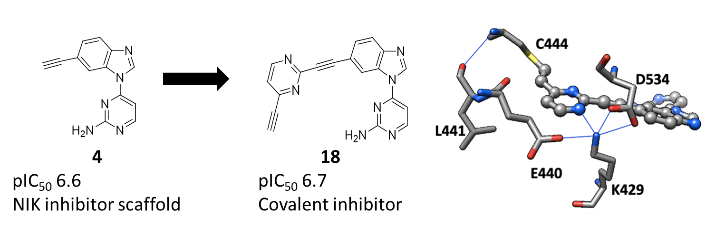 RNIK pIC50 ± SD*4HC≡C---6.6 ± 0.155Et---4.1 ± 0.1465.2 ± 0.2273.3 ± 0.02883.3 ± 0.129<4.010± 0.14RNIK pIC50 ± SD*X logPLLE114.7 ± 0.294.40.069126.1 ± 0.244.41.3135.5 ± 0.144.01.6144.5 ± 0.374.10.47154.2 ± 0.0914.2-0.11166.6 ± 0.164.22.4175.8 ± 0.504.02.4186.7 ± 0.113.73.1194.4 ± 0.194.00.38204.4 ± 0.363.71.0214.3 ± 0.383.40.91225.2 ± 0.222.72.3234.1 ± 0.0804.5-0.23244.1 ± 0.073.70.29254.6 ± 0.103.70.76265.8 ± 0.0263.52.3Compound121617183NIK pIC505.86.56.46.78.0Z-138 pGI506.45.16.06.24.7Maver-1 pGI506.35.05.96.45.4MCF-7 pGI505.9<5.06.26.3<4.5JIM-3 pGI505.8<5.15.86.3<4.5Compound18LogD7.42.8Solubility / μM3.8Caco2 Papp (A to B / B to A) / nm.s-13.3 / 2.2hep Clint (rat/human) / μL.min-1.10-6 cells915 / 382 Scheme 1. Synthesis of key intermediate 32a aReagents and conditions: a) x-bromo-x-flouro-x-nitrobenzene (27), NaH, THF, 0 °C, 1 h, 79% (29); b) NH4OH, 33%, IPA, 110 °C, 24-48 h, 91% (30); c) SnCl2, AcOEt, 85 °C, 1-3 h, 61% (31); d) trimethyl orthoformate, p-toluene sulfonic acid, THF, 100  °C, 2- 6 h, 88% (32).Scheme 2. Synthesis of compound 5aaReagents and conditions: a) Pd(PPh3)4, Bu3SnCHCH2, 1,4-dioxane, 110  °C, 1 h, 69% (33); b) Pd / (C), MeOH, H2, 5 h, 95% (5).Scheme 3. Synthesis of compounds 4 and 6-10aaReagents and conditions: a) triisopropylsilyl acetylene, Pd(Ph3)2Cl2, CuI, DIPEA, DMF, 55 °C, 12 h, 90% (34), or, N-Boc-propargylamine 35, Pd(PPh3)4, CuI, piperidine, DMF, 75 °C, 4 h, 57% (36) or N-Cbz-propargylmamine 38/ N-Cbz-3-butynylamine 39, PdCl2(PPh3)2, CuI, DIPEA, DMF, 50 °C, 14 h, 63% (40) 79% (41); b) TBAF, THF, 0 - 25 °C, 5 min or KF, DMF, 25 °C, 1-3 h, 66% (4); c) HCl 4M, 1,4-dioxane, 25 °C, 90 min (37); d) H2, Pd(C), MeOH, 25 °C, 14 h 73% (42) 66% (43); e) acryloyl chloride, TEA, DCM, 0 - 25 °C, 2-14 h, 26% (6), 38% (7) 37% (8); f) acetyl chloride, Et3N, DCM, 0-25  °C, 14 h, 40% (9) 41% (10).Scheme 4. Synthesis of vinyl analogues 11, 12, 17, 19 and 23aaReagents and conditions: a) PdCl2(PPh3)2, CuI, DIPEA, DMF, 50 °C, 14 h, 23% (12), 16% (17); b) Y, Z = halo 45, 46, PdCl2(PPh3)2, CuI, DIPEA, DMF, 50 °C, 14 h, 87% (51), 36% (52); c) 51, vinylboronic acid pinacol ester, Pd(dppf)Cl2.CH2Cl2, Cs2CO3, THF, H2O, 85 °C, 24 h, 23% (11) or 52, tributylvinyltin, Pd(PPh3)4, DMF, 100 °C, 12 h, 36% (19); d) PdCl2(PPh3)2, CuI, DIPEA, DMF, 50 °C, 14 hours, 25% (23).Scheme 5. Synthesis of alkynyl analogues 13-16, 18, and 20-22.aReagent and conditions: a) Y = PdCl2(PPh3)2, CuI, DIPEA, DMF, 50 °C, 14 h, 54-77% (66-69); b) i. PdCl2(PPh3)2, CuI, DIPEA, DMF, 50 °C, 14 h, ii. triisopropylsilyl acetylene, PdCl2(PPh3)2, CuI, DIPEA, DMF, 50 °C, 14 h, 45% (55) 70% (56) 54% (57); c) PdCl2(PPh3)2, CuI, DIPEA, DMF, 50 °C, 14 h, 87% (51); d) 51 triisopropylsilyl acetylene, PdCl2(PPh3)2, CuI, DIPEA, DMF, 50 °C, 14 h, 75% (54); e) TBAF, THF, 0-25 °C, 5 min, 20-65% (13, 15, 18, 20, 21), or CsF, DMF, 25 °C, 1-3 h, 35% (22) or K2CO3, MeOH, 25 °C, 5 h, 83% (14) 24% (16).Scheme 6. Synthesis of alkynyl analogues 24 and 25 and methyl analogue 26.aReagent and conditions: a) PdCl2(PPh3)2, CuI, DIPEA, DMF, 50 °C, 14 h, 41% (53); b) 53, triisopropylsilyl acetylene, PdCl2(PPh3)2, CuI, DIPEA, DMF, 50 °C, 14 h, 62% (58); c) PdCl2(PPh3)2, CuI, DIPEA, DMF, 50 °C, 14 h, 69% (70); d) PdCl2(PPh3)2, CuI, DIPEA, DMF, 50 °C, 14 h, 40% (26); e) TBAF, THF, 0-25 °C, 5 min, 59% (24), 64% (25).